Приложение к постановлению администрации городского округа Кинель Самарской области от ____________ № _______ Административный регламент предоставления муниципальной услуги «Предварительное согласование предоставления земельного участка»Общие положенияПредмет регулирования Административного регламента1.1. Административный регламент предоставления муниципальной услуги «Предварительное согласование предоставления земельного участка» разработан в целях повышения качества и доступности предоставления муниципальной услуги, определяет стандарт, сроки и последовательность действий (административных процедур) при осуществлении полномочий по предварительному согласованию предоставления земельных участков в границах городского округа Кинель Самарской области.Возможные цели обращения:предварительное согласование предоставления земельного участка, находящегося    в     государственной     или     муниципальной     собственности, в собственность за плату без проведения торгов;предварительное согласование предоставления земельного участка, находящегося    в     государственной     или     муниципальной     собственности, в собственность бесплатно;предварительное согласование предоставления земельного участка, находящегося в государственной или муниципальной собственности, в аренду без проведения торгов;предварительное согласование предоставления земельного участка, находящегося в государственной или муниципальной собственности, в постоянное бессрочное пользование;предварительное согласование предоставления земельного участка, находящегося    в     государственной     или     муниципальной     собственности, в безвозмездное пользованиеКруг Заявителей1.2.  Заявителями на получение муниципальной услуги являются (далее при совместном упоминании - Заявители) физические лица, юридические лица и индивидуальные предприниматели.1.3 Интересы заявителей, указанных в пункте 1.2 настоящего Административного регламента, могут представлять лица, обладающие соответствующими полномочиями (далее – представитель).Требования предоставления заявителю муниципальной  услуги в соответствии с вариантом предоставления муниципальной услуги, соответствующим признакам заявителя, определенным в результате анкетирования, проводимого органом, предоставляющим услугу (далее - профилирование), а также результата, за  предоставлением которого обратился заявитель1.4. Муниципальная услуга должна быть предоставлена Заявителю в соответствии с вариантом предоставления государственной (муниципальной) услуги (далее – вариант).1.5. Вариант, в соответствии с которым заявителю будет предоставлена муниципальная услуга, определяется в соответствии с настоящим Административным регламентом, исходя из признаков Заявителя (принадлежащего ему объекта) и показателей таких признаков (перечень признаков Заявителя (принадлежащих им объектов), а также комбинации значений признаков, каждая из которых соответствует одному варианту предоставления муниципальной услуги приведен в Приложении № 1 к настоящему Административному регламенту.Стандарт предоставления муниципальной услуги                                                                                                                                   Наименование муниципальной услуги2.1. Муниципальная услуга «Предварительное согласование предоставления земельного участка».Наименование органа местногосамоуправления, предоставляющего муниципальную услугу2.2. Муниципальная услуга предоставляется Администрацией городского округа Кинель Самарской области в лице Уполномоченного органа – Комитета по управлению муниципальным имуществом городского округа Кинель Самарской области (далее Уполномоченный орган).2.3. При предоставлении государственной (муниципальной) услуги Уполномоченный орган взаимодействует с:2.3.1.  Федеральной налоговой службой в   части   получения   сведений из Единого государственного реестра юридических лиц, сведений из Единого государственного реестра индивидуальных предпринимателей;2.3.2. Федеральной   службой    государственной    регистрации, кадастра и картографии в части получения сведений из Единого государственного реестра недвижимости;2.3.3. Органом исполнительной власти субъекта Российской Федерации, уполномоченный в области лесных отношений, при согласовании схемы расположения земельного участка на кадастровом плане территории (далее – схема расположения);2.3.4. Иными органами государственной власти, органами местного самоуправления, уполномоченными на предоставление документов, указанных в пункте 2.12 настоящего Административного регламента.2.4. В предоставлении муниципальной услуги могут принимать участие многофункциональные центры предоставления муниципальных услуг (далее – МФЦ) при наличии соответствующего соглашения о взаимодействии между МФЦ и Уполномоченным органом, заключенным в соответствии с постановлением    Правительства    Российской    Федерации от 27 сентября 2011 г. № 797 (далее – Соглашение о взаимодействии).МФЦ, в которых подается заявление о предоставлении государственной (муниципальной) услуги, не могут принять решение об отказе в приеме заявления и документов и (или) информации, необходимых для ее предоставления.Результат предоставления муниципальной услуги2.5. В соответствии с вариантами, приведенными в пункте 3.7 настоящего Административного регламента, результатом предоставления муниципальной услуги являются:2.5.1. решение о предварительном согласовании предоставления земельного участка по форме согласно приложению № 2 к настоящему Административному регламенту;2.5.2. решение об отказе в предоставлении услуги по форме согласно Приложению № 3 к настоящему Административному регламенту.2.6. Документом, содержащим решение о предоставление муниципальной услуги, на основании которого Заявителю предоставляются результаты, указанные в пункте 2.5 настоящего Административного регламента, является правовой акт Уполномоченного органа, содержащий такие реквизиты, как   номер и дата.2.7. Результаты муниципальной услуги, указанные в пункте 2.5 настоящего Административного регламента, могут быть получены посредством федеральной государственной информационной системы «Единый портал государственных и муниципальных услуг (функций)» в форме электронного документа подписанного усиленной квалифицированной электронной подписью (далее соответственно – ЕПГУ, УКЭП) должностного лица, уполномоченного на принятие решения.Срок предоставления муниципальной услуги2.8. Срок предоставления муниципальной услуги определяется в соответствии с Земельным кодексом Российской Федерации.Правовые основания для предоставления муниципальной услуги2.9. Перечень нормативных правовых актов, регулирующих предоставление государственной (муниципальной) услуги (с указанием их реквизитов и источников официального опубликования), информация о порядке досудебного (внесудебного) обжалования решений и действий (бездействия) органов, предоставляющих государственную (муниципальную) услугу, а также их должностных лиц, государственных или муниципальных служащих, работников размещен на официальном сайте администрации городского округа Кинель Самарской области, на ЕПГУ.Правовыми основаниями для предоставления муниципальной услуги являются:Земельный кодекс Российской Федерации от 25.10.2001 № 136-ФЗ;Федеральный закон от 25.10.2001 № 137-ФЗ «О введении в действие Земельного кодекса Российской Федерации»;Федеральный закон от 24.07.2002 № 101-ФЗ «Об обороте земель сельскохозяйственного назначения»;Градостроительный кодекс Российской Федерации от 29.12.2004         № 190-ФЗ;Федеральный закон от 06.10.2003 № 131-ФЗ «Об общих принципах организации местного самоуправления в Российской Федерации»;Федеральный закон от 27.07.2010 № 210-ФЗ «Об организации предоставления государственных и муниципальных услуг»;Закон Самарской области от 11.03.2005 № 94-ГД «О земле»;Закон Самарской области от 13.04.2015 № 37-ГД «О порядке постановки на учет граждан, имеющих трех и более детей, желающих бесплатно приобрести сформированные земельные участки из земель, находящихся в государственной или муниципальной собственности»;Закон Самарской области от 03.10.2014 № 89-ГД «О предоставлении в Самарской области государственных и муниципальных услуг по экстерриториальному принципу»;Федеральный закон от 05.04.2021 г. №79-ФЗ «О внесении изменений в отдельные законодательные акты Российской Федерации»;Устав городского округа Кинель Самарской области, принят Решением Думы городского округа Кинель Самарской области от 06.02.2014 г. №410 (с изменениями от 12.05.2015 г., 28.01.2016г., 26.05.2016г., 15.12.2016г.);настоящий Административный регламент.Исчерпывающий перечень документов, необходимых для предоставления муниципальной услуги2.10. Для получения муниципальной услуги Заявитель представляет в Уполномоченный орган заявление о предоставлении муниципальной услуги по форме согласно Приложению № 5 к настоящему Административному регламенту одним из следующих способов по личному усмотрению:2.10.1. в электронной форме посредством ЕПГУ.а) В случае представления Заявления и прилагаемых к нему документов указанным способом Заявитель, прошедший процедуры регистрации, идентификации и аутентификации с использованием федеральной государственной информационной системы «Единая система идентификации и аутентификации в инфраструктуре, обеспечивающей информационно технологическое взаимодействие информационных систем, используемых для предоставления государственных и муниципальных услуг в электронной форме» (далее - ЕСИА) или иных государственных информационных систем, если такие государственные информационные системы в установленном Правительством Российской Федерации порядке обеспечивают взаимодействие с ЕСИА, при условии совпадения сведений о физическом лице в указанных информационных системах, заполняет форму указанного Заявления с использованием интерактивной формы в электронном виде, без необходимости дополнительной подачи Заявления в какой-либо иной форме.б) Заявление направляется Заявителем вместе с прикрепленными электронными документами, указанными в подпунктах 2 – 5 пункта 2.11 настоящего Административного регламента. Заявление подписывается Заявителем, уполномоченным на подписание такого Заявления, УКЭП либо усиленной неквалифицированной электронной подписью (далее – УНЭП), сертификат ключа проверки которой создан и используется в инфраструктуре, обеспечивающей информационно-технологическое взаимодействие информационных систем, используемых для предоставления государственных и муниципальных услуг в электронной форме, которая создается и проверяется с использованием средств электронной подписи и средств удостоверяющего центра, имеющих подтверждение соответствия требованиям, установленным федеральным органом исполнительной власти в области обеспечения безопасности в соответствии с частью 5 статьи 8 Федерального закона от 6 апреля 2011 г. № 63-ФЗ «Об электронной подписи», а также при наличии у владельца сертификата ключа проверки ключа простой электронной подписи (далее – ЭП), выданного ему при личном приеме в соответствии с Правилами использования простой ЭП при обращении за получением государственных и муниципальных услуг, утвержденными постановлением Правительства Российской Федерации от 25 января 2013 № 33, в соответствии с Правилами определения видов электронной подписи, использование которых допускается при обращении за получением государственных и муниципальных услуг, утвержденными постановлением Правительства Российской Федерации от 25 июня 2012 г. № 634;2.10.2 на бумажном носителе посредством личного обращения в Уполномоченный орган, в том числе через МФЦ в соответствии с Соглашением о взаимодействии, либо   посредством почтового   отправления   с уведомлением о вручении.2.11. С заявлением о предоставлении муниципальной услуги Заявитель самостоятельно предоставляет следующие документы, необходимые для оказания муниципальной услуги и обязательные для предоставления:заявление о предоставлении муниципальной услуги. В случае подачи заявления в электронной форме посредством ЕПГУ в соответствии
с подпунктом «а» пункта 2.10.1 настоящего Административного регламента
указанное заявление заполняется путем внесения соответствующих сведений
в интерактивную форму на ЕПГУ, без необходимости предоставления в иной форме;документ, удостоверяющего личность Заявителя (предоставляется в случае личного обращения в Уполномоченный орган либо МФЦ). В случае направления Заявления посредством ЕПГУ сведения из документа, удостоверяющего личность Заинтересованного лица формируются при подтверждении учетной записи в ЕСИА из состава соответствующих данных указанной учетной записи и могут быть проверены путем направления запроса с использованием федеральной государственной информационной системы «Единая система межведомственного электронного взаимодействия» (далее - СМЭВ);документ, подтверждающий полномочия представителя действовать от имени заявителя - случае, если заявление подается представителем.В случае направления заявления посредством ЕПГУ сведения из документа, удостоверяющего личность заявителя, представителя формируются при подтверждении учетной записи в ЕСИА из состава соответствующих данных указанной учетной записи и могут быть проверены путем направления запроса с использованием системы межведомственного электронного взаимодействия.При обращении посредством ЕПГУ указанный документ, выданный:а)	организацией, удостоверяется УКЭП правомочного должностного лица организации;б)	физическим лицом, - УКЭП нотариуса с приложением файла открепленной УКЭП в формате sig;схема расположения земельного участка, подготовленная в соответствии с требованиями статьи 11.10 Земельного кодекса РФ в случае, если испрашиваемый земельный участок предстоит образовать и отсутствует проект межевания территории, в границах которой предстоит образовать такой земельный участок;заверенный перевод на русский язык документов о государственной регистрации юридического лица в соответствии с законодательством иностранного государства в случае, если заявителем является иностранное юридическое лицо;подготовленный садоводческим или огородническим некоммерческим товариществом реестр членов такого товарищества в случае, если подано заявление о предварительном согласовании предоставления земельного участка такому товариществу;документ, подтверждающий членство заявителя в садоводческом или огородническом некоммерческом товариществе, в случае, если обращается член садоводческого или огороднического некоммерческого товарищества за предоставлением в собственность за плату;решение общего собрания членов садоводческого или огороднического товарищества о распределении участка заявителю, в случае, если обращается член садоводческого или огороднического некоммерческого товарищества за предоставлением в собственность за плату или если обращается член садоводческого или огороднического товарищества за предоставлением в аренду;сообщение заявителя, содержащее перечень всех зданий, сооружений, объектов незавершенного строительства (при наличии), расположенных на земельном участке, с указанием кадастровых (условных, инвентарных) номеров и адресных ориентиров зданий, сооружений, объектов незавершенного строительства (при наличии), принадлежащих на соответствующем праве заявителю, в случае, если обращается собственник здания, сооружения, помещения в таком здании, сооружении за предоставлением в собственность за плату, или если обращаются религиозная организация, которой на праве безвозмездного пользования предоставлены здания, сооружения; лица, относящиеся к коренным малочисленным народам Севера, Сибири и Дальнего Востока, и их общины, за предоставлением в безвозмездное пользование, или если обращаются собственник объекта незавершенного строительства; собственник здания, сооружения, помещений в них, лицо, которому эти объекты недвижимости предоставлены на праве хозяйственного ведения или на праве оперативного управления, за предоставлением в аренду, или если обращается религиозная организация - собственник здания или сооружения за предоставлением в собственность бесплатно;документы, удостоверяющие (устанавливающие) право заявителя на здание, сооружение, расположенные на испрашиваемом земельном участке, либо помещение в них, в случае если обращается собственник здания, сооружения, помещения в здании, сооружении за предоставлением в собственность за плату, или если обращается религиозная организация, являющаяся собственником здания или сооружения, за предоставлением в безвозмездное пользование или собственность бесплатно, или если обращается собственник здания, сооружения, помещений в них, лицо, которому эти объекты недвижимости предоставлены на праве хозяйственного ведения или на праве оперативного управления, за предоставлением в аренду, если право на такое здание, сооружение либо  не зарегистрировано в Едином государственном реестре недвижимости (далее - ЕГРН);документы, удостоверяющие (устанавливающие) права заявителя на объект незавершенного строительства, расположенный на испрашиваемом земельном участке, если обращается собственник объекта незавершенного строительства за предоставлением в аренду и право на такой объект незавершенного строительства не зарегистрировано в ЕГРН;документы, подтверждающие право заявителя на испрашиваемый земельный участок, в случае, если обращается собственник здания, сооружения, помещения в здании, сооружении, юридическое лицо, использующее земельный участок на праве постоянного (бессрочного) пользования, за предоставлением в собственность за плату или в аренду или, если обращается религиозная организация, которой на праве безвозмездного пользования предоставлены здания, сооружения, за предоставлением в безвозмездное пользование, или если обращается собственник объекта незавершенного строительства; собственник здания, сооружения, помещения в них, лицо, которому эти объекты недвижимости предоставлены на праве хозяйственного ведения или на праве оперативного управления, за предоставлением в аренду, или если обращается религиозная организация - собственник здания или сооружения за предоставлением в собственность бесплатно, если право на такой земельный участок не зарегистрировано в ЕГРН (при наличии соответствующих прав на земельный участок);договор о комплексном освоении территории, если обращается арендатор земельного участка, предоставленного для комплексного освоения территории, о предоставлении в аренду земельного участка, образованного из земельного участка, предоставленного для комплексного освоения территории;соглашение о создании крестьянского (фермерского) хозяйства, в случае, если обращается крестьянское (фермерское) хозяйство, испрашивающее участок для осуществления своей деятельности, за предоставлением в безвозмездное пользование;документ, подтверждающий принадлежность гражданина к коренным малочисленным народам Севера, Сибири и Дальнего Востока, если обращается гражданин, относящийся к коренным малочисленным народам Севера, Сибири и Дальнего Востока, за предоставлением в безвозмездное пользование;документы, подтверждающие право на предоставление участка в
соответствии с целями использования земельного участка, в случае, если
обращаются за предоставлением в постоянное (бессрочное) пользование или в случае, если обращается государственное или муниципальное учреждение; казенное предприятие; центр исторического наследия Президента Российской Федерации за предоставлением в безвозмездное пользование;приказ о приеме на работу, выписка из трудовой книжки (либо сведения о трудовой деятельности) или трудовой договор (контракт) в случае, если обращается гражданин, работающий по основному месту работы в муниципальном образовании по специальности, которая установлена законом субъекта Российской Федерации, за предоставлением в собственность бесплатно или в безвозмездное пользование, или работник организации, которой земельный участок предоставлен на праве постоянного (бессрочного) пользования, за предоставлением в безвозмездное пользование;договор найма служебного жилого помещения, в случае, если обращается гражданин, которому предоставлено служебное помещение в виде жилого дома, за предоставлением в безвозмездное пользование;соглашение об изъятии земельного участка, если обращается лицо,
у которого изъят участок, предоставленный в безвозмездное пользование, за
предоставлением в безвозмездное пользование или если обращается лицо, у
которого изъят предоставленный в аренду земельный участок, за предоставлением в аренду;решение суда, на основании которого изъят земельный участок, в случае, если обращается лицо, у которого изъят участок, предоставленный в безвозмездное пользование, за предоставлением в безвозмездное пользование или если обращается лицо, у которого изъят предоставленный в аренду земельный участок, за предоставлением в аренду;гражданско-правовые договоры на строительство или реконструкцию объектов недвижимости, если обращается лицо, с которым заключен договор на строительство или реконструкцию объектов недвижимости, осуществляемые полностью за счет бюджетных средств, за предоставлением в безвозмездное пользование;решение общего собрания членов товарищества о приобретении права безвозмездного пользования земельным участком, предназначенным для ведения гражданами садоводства или огородничества для собственных нужд, в случае, если обращается садовое или огородническое некоммерческое товарищество за предоставлением в безвозмездное пользование;решение о создании некоммерческой организации, в случае, если
обращается некоммерческая организация, созданная гражданами в целях
жилищного строительства за предоставлением в безвозмездное пользование;решение субъекта Российской Федерации о создании некоммерческой организации в случае, если обращается некоммерческая организация, созданная субъектом Российской Федерации в целях жилищного строительства для обеспечения жилыми помещениями отдельных категорий граждан, за предоставлением в безвозмездное пользование;договор безвозмездного пользования зданием, сооружением, в случае, если обращается религиозная организация, которой на праве безвозмездного пользования предоставлены здания, сооружения, за предоставлением в безвозмездное пользование;решение общего собрания членов садоводческого или огороднического товарищества о приобретении участка общего назначения, с указанием долей в праве общей долевой собственности в случае, если обращается лицо, уполномоченное решением общего собрания членов садоводческого или огороднического товарищества за предоставлением в аренду или если обращается лицо, уполномоченное на подачу заявления решением общего собрания членов садоводческого или огороднического товарищества, за предоставлением в собственность бесплатно;документ, подтверждающий членство заявителя в садоводческом или огородническом товариществе, если обращается член садоводческого или огороднического товарищества за предоставлением в аренду;выданный уполномоченным органом документ, подтверждающий
принадлежность гражданина к категории граждан, обладающих правом на
первоочередное или внеочередное приобретение земельных участков, если
обратился гражданин, имеющий право на первоочередное приобретение земельного участка, за предоставлением в аренду;документ, подтверждающий право заявителя на предоставление
земельного участка в собственность без проведения торгов, если обращается лицо, имеющее право на приобретение в собственность участка без торгов, за предоставлением в аренду;договор аренды исходного земельного участка, заключенный до дня вступления в силу Федерального закона от 21 июля 1997 г. № 122-ФЗ
«О государственной регистрации прав на недвижимое имущество и сделок с ним», если обращается арендатор такого земельного участка за предоставлением в аренду земельного участка, образованного из ранее арендованного земельного участка;свидетельство, удостоверяющее регистрацию лица в качестве резидента особой экономической зоны, если обращается резидент особой экономической зоны за предоставлением в аренду;концессионное соглашение, если обращается лицо, с которым заключено концессионное соглашение, за предоставлением в аренду;договор об освоении территории в целях строительства и эксплуатации
наемного дома коммерческого использования, если обращается лицо, заключившее договор об освоении территории в целях строительства и эксплуатации наемного дома, за предоставлением в аренду;охотхозяйственное соглашение, если обращается лицо, с которым
заключено охотхозяйственное соглашение, за предоставлением в аренду;инвестиционная декларация, в составе которой представлен
инвестиционный проект, если обращается резидент зоны территориального
развития, включенный в реестр резидентов такой зоны, за предоставлением в
аренду;договор об условиях деятельности в свободной экономической зоне, инвестиционная декларация, свидетельство о включении юридического лица, индивидуального предпринимателя в единый реестр участников свободной экономической зоны, если обращается участник свободной экономической зоны на территориях Республики Крым и города федерального значения Севастополя за предоставлением в аренду;проектная документация на выполнение работ, связанных с пользованием недрами, государственное задание, предусматривающее выполнение мероприятий по государственному геологическому изучению недр, или государственный контракт на выполнение работ по геологическому изучению недр (в том числе региональному) либо их части, предусматривающий осуществление соответствующей деятельности, если обращается недропользователь за предоставлением в аренду;свидетельство о внесении казачьего общества в государственный реестр казачьих обществ в Российской Федерации, если обращается казачье общество за предоставлением в аренду;соглашение об управлении особой экономической зоной, если обращается управляющая компания, привлеченная для выполнения функций по созданию объектов недвижимости в границах особой экономической зоны и на прилегающей к ней территории и по управлению этими и ранее созданными объектами недвижимости, за предоставлением в аренду;соглашение о взаимодействии в сфере развития инфраструктуры особой экономической зоны, если обращается лицо, с которым заключено соглашение о взаимодействии в сфере развития инфраструктуры особой экономической зоны, за предоставлением в аренду;договор об освоении территории в целях строительства и эксплуатации наемного дома социального использования, если обращается лицо, заключившее договор об освоении территории в целях строительства и эксплуатации наемного дома социального использования, за предоставлением в аренду;государственный контракт, если обращается лицо, с которым заключен государственный контракт на выполнение работ, оказание услуг для обеспечения обороны страны и безопасности государства, осуществляемых полностью за счет средств федерального бюджета, за предоставлением в безвозмездное пользование;специальный инвестиционный контракт, если обращается лицо, с которым заключен специальный инвестиционный контракт, за предоставлением в аренду;документ, предусматривающий выполнение международных
обязательств, если обращается лицо, испрашивающее участок для выполнения международных обязательств, за предоставлением в аренду;договор аренды земельного участка, если обращается арендатор
земельного участка за заключением нового договора аренды и если ранее договор аренды на такой земельный участок не был зарегистрировано в ЕГРН;документы, подтверждающие условия предоставления земельных участков в соответствии с законодательством субъектов Российской Федерации, в случае обращения граждан, имеющих трех и более детей за предоставлением в собственность бесплатно.В соответствии со статьей 2 Закон Самарской области от 13 апреля 2015 г. № 37-ГД «О порядке постановки на учет граждан, имеющих трех и более детей, желающих бесплатно приобрести образованные земельные участки из земель, находящихся в государственной или муниципальной собственности» граждане имеющие трех и более детей прилагают к заявлению о предварительном согласовании предоставления земельного участка, следующие документы:-  документ, удостоверяющий личность Заявителя;- свидетельство о смерти второго родителя детей Заявителя (в случае смерти одного из родителей);- свидетельства о рождении детей;- документы, удостоверяющие личность каждого ребенка (в возрасте от четырнадцати лет);- справка об обучении ребенка в образовательной организации (для обучающихся в возрасте от 18 до 23 лет - справка об обучении по очной форме обучения в профессиональной образовательной организации, образовательной организации высшего образования), выданная не позднее чем за тридцать дней до даты подачи заявления о постановке на Учет;- документ, подтверждающий факт постоянного проживания Заявителя на территории Самарской области в течение не менее пяти последних лет. Данный факт может быть подтвержден любым из перечисленных документов:а) паспорт гражданина Российской Федерации, содержащий отметку о регистрации по месту жительства в Самарской области;б) решение суда об установлении факта проживания Заявителя на территории Самарской области в течение не менее пяти последних лет;- документ, подтверждающий факт совместного проживания детей с Заявителем. Данный факт может быть подтвержден любым из перечисленных документов:а) паспорт гражданина Российской Федерации родителя (в отношении детей, не достигших возраста 14 лет), содержащий отметку о регистрации по месту жительства в Самарской области;б) паспорт гражданина Российской Федерации ребенка (в отношении детей, достигших возраста 14 лет), содержащий отметку о регистрации по месту жительства в Самарской области;в) свидетельство о регистрации по месту жительства;г) решение суда об определении места жительства детей.документы, подтверждающие право на приобретение земельного участка, установленные законом субъекта Российской Федерации или законодательством Российской Федерации, в случае обращения граждан, относящихся к отдельным категориям, устанавливаемым соответственно законом субъекта Российской Федерации или федеральным законом, за предоставлением в собственность бесплатно;К таким документам относятся:- военный билет – для граждан, проходивших военную службу и уволенным с военной службы по достижении ими предельного возраста пребывания на военной службе, состоянию здоровья или в связи с организационно-штатными мероприятиями, общая продолжительность военной службы которых составляет 10 лет и более, а также граждан проходивших военную службу в районах Крайнего Севера, приравненных к ним местностях и других местностях с неблагоприятными климатическими или экологическими условиями и уволенным с военной службы по достижении ими предельного возраста пребывания на военной службе, состоянию здоровья, в связи с организационно-штатными мероприятиями или окончанием срока военной службы, общая продолжительность военной службы которых составляет 10 лет и более;- решение органа местного самоуправления о признании гражданина нуждающимся в улучшении жилищных условий – для граждан, признанных нуждающимися в улучшении жилищных условий в соответствии с требованиями жилищного законодательства;- удостоверение инвалида Великой Отечественной войны или ветерана Великой Отечественной войны – для инвалидов Великой Отечественной войны и ветеранов Великой Отечественной войны;- документ, выдаваемый федеральным государственным учреждением медико-социальной экспертизы, подтверждающий факт установления инвалидности, а также свидетельство о рождении ребенка-инвалида – для семей, имеющих в своем составе ребенка-инвалида;- документ, устанавливающий распределение земельных участков в соответствующем некоммерческом объединении, подготовленный и утвержденный правлением некоммерческого объединения в соответствии с планом-схемой, согласованной в соответствии с частью 2 статьи 10.4 Закона Самарской области от 11.03.2005 № 94-ГД «О земле»; - описание местоположения земельного участка, подготовленное в соответствии с документом, устанавливающим распределение земельных участков в соответствующем некоммерческом объединении; -  заключение правления соответствующего некоммерческого объединения с указанием гражданина, за которым закреплен такой земельный участок, и подтверждением соответствия указанного описания местоположения такого земельного участка местоположению земельного участка, фактически используемого гражданином – для садоводов, огородников, дачников, их садоводческих, огороднических и дачных некоммерческих объединений при соблюдении следующих условий:а) соответствующее некоммерческое объединение создано до 01.01.2010 либо является правопреемником такого некоммерческого объединения;б) план-схема территории соответствующего некоммерческого объединения, содержащий координаты характерных точек границ данной территории, утвержденный председателем и правлением некоммерческого объединения, представлен на согласование уполномоченному органу исполнительной власти Самарской области или органу местного самоуправления, осуществляющим предоставление земельных участков, в срок до 01.07.2014;- решение общего собрания членов данного некоммерческого объединения о приобретении такого земельного участка в собственность данного некоммерческого объединения; - описание местоположения земельного участка в соответствии с решением общего собрания членов данного некоммерческого объединения о приобретении такого земельного участка в собственность данного некоммерческого объединения;- выписка из решения общего собрания членов соответствующего некоммерческого объединения (собрания уполномоченных) о приобретении земельного участка, относящегося к имуществу общего пользования, в собственность данного некоммерческого объединения; -  учредительные документы соответствующего некоммерческого объединения, подтверждающие право получателя муниципальной услуги без доверенности действовать от имени данного некоммерческого объединения, или выписка из решения общего собрания членов данного некоммерческого объединения, в соответствии с которым получатель муниципальной услуги был уполномочен на подачу указанного заявления - для предоставления в собственность соответствующего некоммерческого объединения земельного участка, относящегося к имуществу общего пользования;- документ, подтверждающий право собственности на жилой дом, возникшее у гражданина до дня введения в действие Земельного кодекса Российской Федерации, при условии, что сведения о праве собственности на указанный жилой дом отсутствуют в ЕГРН; свидетельство о наследстве в отношении жилого дома, находящегося на земельном участке – для граждан, в отношении земельного участка, который находится в их фактическом пользовании, если на таком земельном участке расположен жилой дом, право собственности на который возникло у гражданина до дня введения в действие Земельного кодекса Российской Федерации либо после дня введения его в действие, при условии, что право собственности на жилой дом перешло к гражданину в порядке наследования и право собственности наследодателя на жилой дом возникло до дня введения в действие Земельного кодекса Российской Федерации;документы, подтверждающие право на приобретение земельного участка, установленные законодательством Российской Федерации, в случае обращения некоммерческой организации, созданной гражданами, в соответствии с федеральными законами за предоставлением в собственность бесплатно;документы, подтверждающие право на приобретение земельного участка, установленные законодательством субъекта Российской Федерации или законодательством Российской Федерации, в случае обращения религиозной организации, имеющей земельный участок на праве постоянного (бессрочного) пользования, предназначенный для сельскохозяйственного производства, за предоставлением в собственность бесплатно.документ о предоставлении или ином выделении гражданину земельного участка либо о возникновении у гражданина права на использование такого земельного участка по иным основаниям, в случаях предоставления земельного участка, гражданам использующим гаражи, являющиеся объектами капитального строительства и возведенными до дня введения в действия Градостроительного кодекса РФ, в собственность бесплатно. В случае отсутствия у гражданина документа, подтверждающего предоставление или иное выделение ему земельного участка либо возникновение у него права на использование такого земельного участка по иным основаниям, к заявлению может быть приложен один или несколько из следующих документов:- заключенные до дня введения в действие Градостроительного кодекса Российской Федерации договор о подключении (технологическом присоединении) гаража к сетям инженерно-технического обеспечения, и (или) договор о предоставлении коммунальных услуг в связи с использованием гаража, и (или) документы, подтверждающие исполнение со стороны гражданина обязательств по оплате коммунальных услуг;- документ, подтверждающий проведение государственного технического учета и (или) технической инвентаризации гаража до 1 января 2013 года в соответствии с требованиями законодательства, действовавшими на момент таких учета и (или) инвентаризации, в котором имеются указания на заявителя в качестве правообладателя гаража либо заказчика изготовления указанного документа и на год его постройки, указывающий на возведение гаража до дня введения в действие Градостроительного кодекса Российской Федерации.- акт уполномоченного органа (в том числе органа местного самоуправления, исполнительного комитета Совета народных депутатов), принятый в форме постановления, распоряжения, решения о разрешении строительства (в том числе ордер на производство строительно-монтажных работ, занятие земельного участка под гараж, документы по отводу и выбору земельного участка органов архитектуры и градостроительства), проектировании объекта капитального строительства (гаража) либо о присвоении адреса объекту капитального строительства (гаражу), изданный до дня введения в действие Градостроительного кодекса Российской Федерации;- строительный паспорт, договор и (или) акт приемки завершенного строительством объекта капитального строительства (гаража), выданные до 30 декабря 2004 года;-   документ, изданный до 30 декабря 2004 года уполномоченным органом (в том числе органом местного самоуправления, исполнительным комитетом Совета народных депутатов), организацией, с которой гражданин состоял в трудовых отношениях, разрешающий возведение объекта капитального строительства (гаража), хозяйственной постройки жителям многоквартирного дома на территории, прилегающей к территории многоквартирного дома;-  платежные документы, подтверждающие начисления и (или) уплату налоговых платежей за гараж и (или) земельный участок, на котором он расположен;-  архивная выписка (архивная копия) решения общего собрания членов гаражного кооператива о распределении гражданину гаража и (или) земельного участка под строительство гаража;-    разрешение на получение технических условий для присоединения гаража к линиям электроснабжения, выданное в установленном порядке до 30 декабря 2004 года.52) акт согласования местоположения границ испрашиваемого земельного участка, оформленный в соответствии с Федеральным законом от 24.07.2007 №221-ФЗ «О кадастровой деятельности» в случае обращения граждан с целью приобретения земельного участка, размер которого менее минимальных размеров земельных участков, установленных статьей 13 настоящего Закона для огородничества без проведения торгов в аренду в соответствии со статьей 9.1 Закона Самарской области от 11.03.2005 г. № 94-ГД «О земле». 53) документ, подтверждающий образование испрашиваемого земельного участка из земельного участка, предоставленного до дня вступления в силу Федерального закона от 25 октября 2001 г. №137-ФЗ «О введении в действие Земельного кодекса Российской Федерации» некоммерческой организации либо иной организации, при которой была создана или организована такая некоммерческая организация, а также решение общего собрания членов некоммерческой организации о распределении земельных участков между членами некоммерческой организации либо иной документ, устанавливающий распределение земельных участков в некоммерческой организации в случае обращения граждан, являющихся членами некоммерческих организаций с целью приобретения земельного участка для садоводства либо огородничества без проведения торгов в собственность бесплатно.2.12. С заявлением о предоставлении муниципальной услуги Заявитель вправе представить по собственной инициативе, так как они подлежат представлению в рамках межведомственного информационного взаимодействия, следующие документы, необходимые для оказания муниципальной услуги:выписка из Единого государственного реестра юридических лиц о
юридическом лице, являющемся заявителем;выписка из Единого государственного реестра индивидуальных
предпринимателей об индивидуальном предпринимателе, являющемся заявителем;выписка из ЕГРН об испрашиваемом земельном участке, о земельном
участке, из которого образуется испрашиваемый земельный участок, об объекте
недвижимости, расположенном на земельном участке;документ о предоставлении исходного земельного участка садоводческому некоммерческому товариществу или огородническому некоммерческому товариществу (за исключением случаев, если право на исходный земельный участок зарегистрировано в ЕГРН), если обращается член такого товарищества за предоставлением в собственность за плату или в аренду; если обращается лицо, уполномоченное на подачу заявления решением общего собрания членов такого товарищества за предоставлением в собственность бесплатно или в аренду;утвержденный проект межевания территории, если обращается член садоводческого некоммерческого товарищества или огороднического некоммерческого товарищества за предоставлением в собственность за плату или в аренду; если обращается лицо, с которым заключен договор о развитии застроенной территории; лицо, уполномоченное на подачу заявления решением общего собрания членов садоводческого некоммерческого товарищества или огороднического некоммерческого товарищества, за предоставлением в собственность бесплатно или в аренду; если обращается арендатор земельного участка, предоставленного для комплексного освоения территории, из которого образован испрашиваемый земельный участок, лицо, с которым заключен договор о развитии застроенной территории, лицо, заключившее договор об освоении территории в целях строительства и эксплуатации наемного дома коммерческого использования, юридическое лицо, заключившее договор об освоении территории в целях строительства и эксплуатации наемного дома социального использования, за предоставлением в аренду;утвержденный проект планировки территории, если обращается лицо, с которым заключен договор о развитии застроенной территории, за предоставлением в собственность бесплатно, или если обращается арендатор земельного участка, предоставленного для комплексного освоения территории, из которого образован испрашиваемый земельный участок, лицо, с которым заключен договор о развитии застроенной территории, лицо, заключившее договор об освоении территории в целях строительства и эксплуатации наемного дома коммерческого использования, юридическое лицо, заключившее договор об освоении территории в целях строительства и эксплуатации наемного дома социального использования, за предоставлением в аренду;распоряжение Правительства Российской Федерации, если обращается юридическое лицо, испрашивающее участок для размещения объектов социально-культурного назначения, реализации масштабных инвестиционных проектов, за предоставлением в аренду;распоряжение высшего должностного лица субъекта Российской
Федерации, если обращается лицо, испрашивающее земельный участок для
размещения объектов социально-культурного и коммунально-бытового назначения, реализации масштабных инвестиционных проектов, за предоставлением в аренду;указ или распоряжение Президента Российской Федерации, если
обращается лицо, испрашивающее земельный участок в соответствии с указом или распоряжением Президента Российской Федерации за предоставлением в аренду;выписка из документа территориального планирования или выписка из документации по планировке территории, подтверждающая отнесение объекта к объектам федерального, регионального или местного значения, если обращается юридическое лицо, испрашивающее участок для размещения указанных объектов, за предоставлением в аренду;решение о предоставлении в пользование водных биологических ресурсов, если обращается лицо, имеющее право на добычу (вылов) водных биологических ресурсов, за предоставлением в аренду;договор о предоставлении рыбопромыслового участка; если обращается лицо, имеющее право на добычу (вылов) водных биологических ресурсов, за предоставлением в аренду;договор пользования водными биологическими ресурсами, если
обращается лицо, имеющее право на добычу (вылов) водных биологических
ресурсов, за предоставлением в аренду;договор пользования рыбоводным участком, если обращается лицо, осуществляющее товарную аквакультуру (товарное рыбоводство), за предоставлением в аренду;решение Правительства Российской Федерации о сооружении ядерных установок, радиационных источников, пунктов хранения ядерных материалов и радиоактивных веществ, пунктов хранения, хранилищ радиоактивных отходов и пунктов захоронения радиоактивных отходов и о месте их размещения, если обращается юридическое лицо, осуществляющее размещение ядерных установок, радиационных источников, пунктов хранения ядерных материалов и радиоактивных веществ, пунктов хранения, хранилищ радиоактивных отходов и пунктов захоронения радиоактивных отходов, за предоставлением в аренду.2.13. Документы, прилагаемые Заявителем к Заявлению, представляемые в электронной форме, направляются в следующих форматах:xml- для документов, в отношении которых утверждены формы
и требования по формированию электронных документов в виде файлов в формате xml;doc, docx, odt - для документов с текстовым содержанием, не включающим формулы;pdf, jpg, jpeg, png, bmp, tiff - для документов с текстовым содержанием, в том числе включающих формулы и (или) графические изображения, а также документов с графическим содержанием;zip, rar- для сжатых документов в один файл;sig- для открепленной УКЭП.В случае если оригиналы документов, прилагаемых к Заявлению, выданы и подписаны органом государственной власти или органом местного самоуправления на бумажном носителе, допускается формирование таких документов, представляемых в электронной форме, путем сканирования непосредственно с оригинала документа (использование копий не допускается), которое осуществляется с сохранением ориентации оригинала документа в разрешении 300 - 500 dpi(масштаб 1:1) и всех аутентичных признаков подлинности (графической подписи лица, печати, углового штампа бланка), с использованием следующих режимов:«черно-белый» (при отсутствии в документе графических изображений и(или) цветного текста);«оттенки серого» (при наличии в документе графических изображений, отличных от цветного графического изображения);«цветной» или «режим полной цветопередачи» (при наличии в документе цветных графических изображений либо цветного текста).Количество файлов должно соответствовать количеству документов, каждый из которых содержит текстовую и (или) графическую информацию.Документы, прилагаемые Заявителем к Заявлению, представляемые в
электронной форме, должны обеспечивать возможность идентифицировать
документ и количество листов в документе.2.14. В целях предоставления муниципальной услуги Заявителю обеспечивается в МФЦ доступ к ЕПГУ, в соответствии с постановлением
Правительства Российской Федерации от 22 декабря 2012 г. № 1376.Исчерпывающий перечень оснований для отказа в приеме документов, необходимых для предоставления муниципальной услуги2.15. Основаниями для отказа в приеме к рассмотрению документов, необходимых для предоставления муниципальной услуги, являются:представление неполного комплекта документов;представленные документы утратили силу на момент обращения за услугой;представленные документы содержат подчистки и исправления текста, не заверенные в порядке, установленном законодательством Российской Федерации;представленные в электронной форме документы содержат
повреждения, наличие которых не позволяет в полном объеме использовать
информацию и сведения, содержащиеся в документах для предоставления услуги;несоблюдение установленных статьей 11 Федерального закона
от 6 апреля 2011 года № 63-ФЗ «Об электронной подписи» условий признания действительности, усиленной квалифицированной электронной подписи;подача запроса о предоставлении услуги и документов, необходимых для предоставления услуги, в электронной форме с нарушением установленных требований;неполное заполнение полей в форме заявления, в том числе
в интерактивной форме заявления на ЕПГУ.2.16. Решение об отказе в приеме документов, необходимых для
предоставления муниципальной услуги, по форме, приведенной
в приложении № 5 к настоящему Административному регламенту, направляется в личный кабинет Заявителя на ЕПГУ не позднее первого рабочего дня, следующего за днем подачи заявления.2.17. Отказ в приеме документов, необходимых для предоставления
муниципальной услуги, не препятствует повторному обращению
Заявителя за предоставлением муниципальной услуги.Исчерпывающий перечень оснований для приостановления предоставления муниципальной услуги или отказав предоставлении муниципальной услуги2.18. Основание для приостановления предоставления муниципальной услуги:если на момент поступления в уполномоченный орган заявления
предварительном согласовании предоставления земельного участка, к которому приложена схема расположения земельного участка, на рассмотрении уполномоченного органа находится представленная ранее другим лицом схема расположения земельного участка и местоположение земельных участков, образование которых предусмотрено этими схемами, частично или полностью совпадает.Срок рассмотрения поданного позднее заявления о предварительном
согласовании предоставления земельного участка приостанавливается до принятия решения об утверждении направленной или представленной ранее схемы расположения земельного участка или до принятия решения об отказе в утверждении указанной схемы.Заявителю направляется решение о приостановлении рассмотрения заявления о предварительном согласовании предоставления земельного участка по форме, приведенной в приложении № 6 к настоящему Административному регламенту.2.19. Основания для отказа в предоставлении муниципальной услуги, в том числе посредством ЕПГУ или МФЦ:схема расположения земельного участка, приложенная к заявлению, не соответствует форме, формату или требованиям к ее подготовке, которые установлены в соответствии с пунктом 12 статьи 11.10 Земельного кодекса Российской Федерации;полное или частичное совпадение местоположения земельного
участка, образование которого предусмотрено схемой его расположения,
приложенной к заявлению, с местоположением земельного участка, образуемого в соответствии с ранее принятым решением об утверждении схемы расположения земельного участка, срок действия которого не истек;схема расположения земельного участка, приложенная к заявлению, разработана с нарушением предусмотренных статьей 11.9 Земельного кодекса Российской Федерации требований к образуемым земельным участкам;несоответствие схемы расположения земельного	участка, приложенной к заявлению, утвержденному проекту планировки территории,
землеустроительной документации, положению об особо охраняемой природной территорииземельного участка, образование которого предусмотрено
приложенной к заявлению схемой расположения земельного участка, расположен в границах территории, для которой утвержден проект межевания территории;органом исполнительной власти субъекта Российской Федерации, уполномоченным в области лесных отношений, отказано в согласовании схемы расположения земельного участка в соответствии со статьей 3.5 Федерального закона от 25 октября 2001 г. № 137-ФЗ «О введении в действие Земельного кодекса Российской Федерации»;с заявлением обратилось лицо, которое в соответствии с земельным законодательством не имеет права на приобретение земельного участка без проведения торгов;указанный в заявлении земельный участок предоставлен на праве постоянного (бессрочного) пользования, безвозмездного пользования, пожизненного наследуемого владения или аренды, за исключением случаев, если с заявлением обратился обладатель данных прав или подано заявление
предварительном согласовании предоставления земельного участка в целях его последующего предоставления в безвозмездное пользование гражданам и юридическим лицам для сельскохозяйственного, охотхозяйственного, лесохозяйственного и иного использования, не предусматривающего строительства зданий, сооружений, если такие земельные участки включены в утвержденный в установленном Правительством Российской Федерации порядке перечень земельных участков, предоставленных для нужд обороны и безопасности и временно не используемых для указанных нужд, на срок не более чем пять лет;указанный в заявлении земельный участок образуется в результате раздела земельного участка, предоставленного садоводческому или огородническому некоммерческому товариществу, за исключением случаев обращения с таким заявлением члена этого товарищества (если такой земельный участок является садовым или огородным) либо собственников земельных участков, расположенных в границах территории ведения гражданами садоводства или огородничества для собственных нужд (если земельный участок является земельным участком общего назначения);на указанном в заявлении земельном участке расположены здание, сооружение, объект незавершенного строительства, принадлежащие гражданам или юридическим лицам, за исключением случаев, если на земельном участке расположены сооружения (в том числе сооружения, строительство которых не завершено), размещение которых допускается на основании сервитута, публичного сервитута, или объекты, размещенные в соответствии со статьей 39.36 Земельного кодекса Российской Федерации, либо с заявлением о предоставлении земельного участка обратился собственник этих здания, сооружения, помещений в них, этого объекта незавершенного строительства, а также случаев, если подано заявление о предоставлении земельного участка и в отношении расположенных на нем здания, сооружения, объекта незавершенного строительства принято решение о сносе самовольной постройки либо решение о сносе самовольной постройки или ее приведении в соответствие с установленными требованиями и в сроки, установленные указанными решениями, не выполнены обязанности, предусмотренные частью 11 статьи 55.32 Градостроительного кодекса Российской Федерации;на указанном в заявлении земельном участке расположены здание, сооружение, объект незавершенного строительства, находящиеся в  муниципальной собственности, за исключением случаев, если на земельном участке расположены сооружения (в том числе сооружения, строительство которых не завершено), размещение которых допускается на основании сервитута, публичного сервитута, или объекты, размещенные в соответствии со статьей 39.36 Земельного кодекса Российской Федерации, либо с заявлением о предоставлении земельного участка обратился правообладатель этих здания, сооружения, помещений в них, этого объекта незавершенного строительства;указанный в заявлении земельный участок является изъятым из оборота или ограниченным в обороте и его предоставление не допускается на праве, указанном в заявлении;указанный в заявлении земельный участок является  зарезервированным для государственных или муниципальных нужд в случае, если заявитель обратился с заявлением о предварительном согласовании предоставления земельного участка в целях его последующего предоставления в собственность, постоянное (бессрочное) пользование или с заявлением о предоставлении земельного участка в аренду, безвозмездное пользование на срок, превышающий срок действия решения о резервировании земельного участка, за исключением случая предоставления земельного участка для целей резервирования;указанный в заявлении земельный участок расположен в границах территории, в отношении которой с другим лицом заключен договор о развитии застроенной территории, за исключением случаев, если с заявлением обратился собственник здания, сооружения, помещений в них, объекта незавершенного строительства, расположенных на таком земельном участке, или правообладатель такого земельного участка;указанный в заявлении земельный участок расположен в границах территории, в отношении которой с другим лицом заключен договор о комплексном развитии территории, или земельный участок образован из земельного участка, в отношении которого с другим лицом заключен договор о комплексном развитии территории, за исключением случаев, если такой земельный участок предназначен для размещения объектов федерального значения, объектов регионального значения или объектов местного значения и с заявлением обратилось лицо, уполномоченное на строительство указанных объектов;указанный в заявлении земельный участок образован из земельного участка, в отношении которого заключен договор о комплексном развитии территории, и в соответствии с утвержденной документацией по планировке территории предназначен для размещения объектов федерального значения, объектов регионального значения или объектов местного значения, за исключением случаев, если с заявлением обратилось лицо, с которым заключен договор о комплексном развитии территории, предусматривающий обязательство данного лица по строительству указанных объектов;указанный в заявлении земельный участок является предметом аукциона, извещение о проведении которого размещено в соответствии с пунктом 19 статьи 39.11 Земельного кодекса Российской Федерации;в отношении земельного участка, указанного в заявлении, поступило предусмотренное подпунктом 6 пункта 4 статьи 39.11 Земельного кодекса Российской Федерации заявление о проведении аукциона по его продаже или аукциона на право заключения договора его аренды при условии, что такой земельный участок образован в соответствии с подпунктом 4 пункта 4 статьи 39.11 Земельного кодекса Российской Федерации и уполномоченным органом не принято решение об отказе в проведении этого аукциона по основаниям, предусмотренным пунктом 8 статьи 39.11 Земельного кодекса Российской Федерации;в отношении земельного участка, указанного в заявлении, опубликовано и размещено в соответствии с подпунктом 1 пункта 1 статьи 39.18 Земельного кодекса Российской Федерации извещение о предоставлении земельного участка для индивидуального жилищного строительства, ведения личного подсобного хозяйства, садоводства или осуществления крестьянским (фермерским) хозяйством его деятельности;разрешенное использование земельного участка границы которого подлежат уточнению в соответствии с Федеральным законом от 13 июля 2015 года № 218-ФЗ «О государственной регистрации недвижимости», не соответствует целям использования такого земельного участка, указанным в заявлении, за исключением случаев размещения линейного объекта в соответствии с утвержденным проектом планировки территории;испрашиваемый земельный участок полностью расположен в
границах зоны с особыми условиями использования территории, установленные ограничения использования земельных участков в которой не допускают использования земельного участка в соответствии с целями использования такого земельного участка, указанными в заявлении;испрашиваемый земельный участок не включен в утвержденный в установленном Правительством Российской Федерации порядке перечень земельных участков, предоставленных для нужд обороны и безопасности и временно не используемых для указанных нужд, в случае, если подано заявление о предварительном согласовании предоставления земельного участка в целях его последующего предоставления в безвозмездное пользование гражданам и юридическим лицам для сельскохозяйственного, охотхозяйственного, лесохозяйственного и иного использования, не предусматривающего строительства зданий, сооружений, если такие земельные участки включены в утвержденный в установленном Правительством Российской Федерации порядке перечень земельных участков, предоставленных для нужд обороны и безопасности и временно не используемых для указанных нужд, на срок не более чем пять лет;площадь земельного участка, указанного в заявлении о
предварительном согласовании предоставления земельного участка в целях его последующего предоставления садоводческому или огородническому
некоммерческому товариществу, превышает предельный размер, установленный пунктом 6 статьи 39.10 Земельного кодекса Российской Федерации;указанный в заявлении земельный участок в соответствии с утвержденными документами территориального планирования и (или) документацией по планировке территории предназначен для размещения объектов федерального значения, объектов регионального значения или объектов местного значения и с заявлением обратилось лицо, не уполномоченное на строительство этих объектов;указанный в заявлении земельный участок предназначен для
размещения здания, сооружения в соответствии с государственной программой Российской Федерации, государственной программой субъекта Российской Федерации и с заявлением обратилось лицо, не уполномоченное на строительство этих здания, сооружения;предоставление земельного участка на заявленном виде прав не допускается;в отношении земельного участка, указанного в заявлении, границы которого подлежат уточнению в соответствии с Федеральным законом от 13 июля 2015 года № 218-ФЗ «О государственной регистрации недвижимости», не установлен вид разрешенного использования;указанный в заявлении земельный участок, границы которого
подлежат уточнению в соответствии с Федеральным законом от 13 июля 2015 года № 218-ФЗ «О государственной регистрации недвижимости», не отнесен к определенной категории земель;в отношении земельного участка, указанного в заявлении, принято решение о предварительном согласовании его предоставления, срок действия которого не истек;указанный в заявлении земельный участок изъят для государственных или муниципальных нужд и указанная в заявлении цель последующего предоставления такого земельного участка не соответствует целям, для которых такой земельный участок был изъят, за исключением земельных участков, изъятых для государственных или муниципальных нужд в связи с признанием многоквартирного дома, который расположен на таком земельном участке, аварийным и подлежащим сносу или реконструкции.Размер платы, взимаемой с заявителя при предоставлении муниципальной услуги, и способы ее взимания2.20. Предоставление муниципальной услуги осуществляется бесплатно.Максимальный срок ожидания в очереди при подачезаявителем запроса о предоставлении муниципальной услугии при получении результата предоставлениямуниципальной услуги2.20.1. Максимальный срок ожидания в очереди при подаче заявления и документов, необходимых для предоставления муниципальной услуги, и при получении документов, являющихся результатом предоставления муниципальной услуги, составляет 15 минут.Срок регистрации запроса заявителя о предоставлении муниципальной услугиРегистрация направленного Заявителем заявления о предоставлении муниципальной услуги способами, указанными в пунктах 2.10.1 и 2.10.2 настоящего Административного регламента в Уполномоченном органе осуществляется не позднее 1 (одного) рабочего дня, следующего за днем его поступления.В случае направления Заявителем заявления о предоставлении
муниципальной услуги способами, указанными в пунктах 2.10.1
и 2.10.2 настоящего Административного регламента вне рабочего времени
Уполномоченного органа либо в выходной, нерабочий праздничный день, днем получения заявления считается 1 (первый) рабочий день, следующий за днем его направления.Требования к помещениям, в которых предоставляется муниципальная услуга2.23. Административные здания, в которых предоставляется муниципальная услуга, должны обеспечивать удобные и комфортные условия для Заявителей.Местоположение административных зданий, в которых осуществляется прием заявлений и документов, необходимых для предоставления муниципальной услуги, а также выдача результатов предоставления муниципальной услуги, должно обеспечивать удобство для
граждан с точки зрения пешеходной доступности от остановок общественного транспорта.В случае, если имеется возможность организации стоянки (парковки) возле здания (строения), в котором размещено помещение приема и выдачи документов, организовывается стоянка (парковка) для личного автомобильного транспорта заявителей. За пользование стоянкой (парковкой) с заявителей плата не взимается.Для парковки специальных автотранспортных средств инвалидов на стоянке (парковке) выделяется не менее 10% мест (но не менее одного места) для бесплатной парковки транспортных средств, управляемых инвалидами I, II групп, а также инвалидами III группы в порядке, установленном Правительством Российской Федерации, и транспортных средств, перевозящих таких инвалидов и (или) детей - инвалидов.В целях обеспечения беспрепятственного доступа заявителей, в том числе передвигающихся на инвалидных колясках, вход в здание и помещения, в которых предоставляется муниципальная услуга, оборудуются пандусами, поручнями, тактильными (контрастными) предупреждающими элементами, иными специальными приспособлениями, позволяющими обеспечить беспрепятственный доступ и передвижение инвалидов, в соответствии с законодательством Российской Федерации о социальной защите инвалидов.Центральный вход в здание Уполномоченного органа должен быть
оборудован информационной табличкой (вывеской), содержащей информацию: наименование; местонахождение и юридический адрес; режим работы; график приема; номера телефонов для справок.Помещения, в которых предоставляется муниципальная услуга, должны соответствовать санитарно-эпидемиологическим правилам и нормативам.Помещения, в которых предоставляется муниципальная услуга, оснащаются:противопожарной системой и средствами пожаротушения; системой оповещения о возникновении чрезвычайной ситуации; средствами оказания первой медицинской помощи; туалетными комнатами для посетителей.Зал ожидания Заявителей оборудуется стульями, скамьями, количество
которых определяется исходя из фактической нагрузки и возможностей для их размещения в помещении, а также информационными стендами.Тексты материалов, размещенных на информационном стенде, печатаются удобным для чтения шрифтом, без исправлений, с выделением наиболее важных мест полужирным шрифтом.Места для заполнения заявлений оборудуются стульями, столами (стойками), бланками заявлений, письменными принадлежностями.Места приема Заявителей оборудуются информационными табличками
(вывесками) с указанием:номера кабинета и наименования отдела;фамилии, имени и отчества (последнее - при наличии), должности
ответственного лица за прием документов;графика приема Заявителей.Рабочее место каждого ответственного лица за прием документов, должно быть оборудовано персональным компьютером с возможностью доступа к необходимым информационным базам данных, печатающим устройством (принтером) и копирующим устройством.Лицо, ответственное за прием документов, должно иметь настольную
табличку с указанием фамилии, имени, отчества (последнее - при наличии) и
должности.При предоставлении муниципальной услуги инвалидам обеспечиваются:возможность беспрепятственного доступа к объекту (зданию, помещению), в котором предоставляется муниципальная услуга;возможность самостоятельного передвижения по территории, на которой расположены здания и помещения, в которых предоставляется 
муниципальная услуга, а также входа в такие объекты и выхода из них, посадки в транспортное средство и высадки из него, в том числе с использование кресла- коляски;сопровождение инвалидов, имеющих стойкие расстройства функции зрения и самостоятельного передвижения;надлежащее размещение оборудования и носителей информации,
необходимых для обеспечения беспрепятственного доступа инвалидов зданиям и помещениям, в которых предоставляется муниципальная услуга, и к муниципальной услуге с учетом ограничений их жизнедеятельности;дублирование необходимой для инвалидов звуковой и зрительной
информации, а также надписей, знаков и иной текстовой и графической информации знаками, выполненными рельефно-точечным шрифтом Брайля;допуск сурдопереводчика и тифлосурдопереводчика;допуск собаки-проводника при наличии документа, подтверждающего
ее специальное обучение, на объекты (здания, помещения), в которых
предоставляются муниципальные услуги;оказание инвалидам помощи в преодолении барьеров, мешающих получению ими муниципальных услуг наравне с другими лицами.Показатели доступности и качества муниципальной услуги2.24. Основными показателями доступности предоставления 
муниципальной услуги являются:наличие полной и понятной информации о порядке, сроках и ходе предоставления муниципальной услуги в информационно телекоммуникационной сети «Интернет» (далее - сеть «Интернет»), средствах массовой информации;доступность электронных форм документов, необходимых для
предоставления муниципальной услуги;возможность подачи заявления на получение 
муниципальной услуги и документов в электронной форме;предоставление муниципальной услуги в соответствии с вариантом предоставления муниципальной услуги;удобство информирования Заявителя о ходе предоставления муниципальной услуги, а также получения результата предоставления муниципальной услуги;возможность получения Заявителем уведомлений о предоставлении
муниципальной услуги с помощью ЕПГУ;возможность получения информации о ходе предоставления муниципальной услуги, в том числе с использованием сети «Интернет».2.25. Основными показателями качества предоставления  муниципальной услуги являются:Своевременность предоставления муниципальной услуги в соответствии со стандартом ее предоставления, установленным настоящим Административным регламентом.Минимально возможное количество взаимодействий гражданина с должностными лицами, участвующими в предоставлении муниципальной услуги.Отсутствие обоснованных жалоб на действия (бездействие)
сотрудников и их некорректное (невнимательное) отношение к заявителям.Отсутствие нарушений установленных сроков в процессе
предоставления муниципальной услуги.Отсутствие заявлений об оспаривании решений, действий(бездействия) Уполномоченного органа, его должностных лиц, принимаемых (совершенных) при предоставлении муниципальной услуги, по итогам рассмотрения которых вынесены решения об удовлетворении (частичном удовлетворении) требований заявителей.Иные требования к предоставлению муниципальной услуги, в том числе учитывающие особенности ее предоставления в многофункциональных центрах и в электронной форме2.26. Информационная система, используемая для предоставления муниципальной услуги: ЕПГУ, РПГУ.2.27. В случае подачи заявления в электронной форме с использованием ЕПГУ, РПГУ дополнительной подачи заявления на бумажном носителе не требуется.2.28. Форматно-логическая проверка сформированного заявления в электронной форме осуществляется автоматически после заполнения заявителем каждого из полей такого заявления. При выявлении некорректно заполненного поля заявления в электронной форме заявитель уведомляется о характере выявленной ошибки и порядке ее устранения посредством информационного сообщения непосредственно в электронной форме заявления.2.29. При формировании заявления в электронной форме заявителю обеспечивается:1) возможность копирования и сохранения заявления;2) возможность печати на бумажном носителе копии заявления в электронной форме;3) сохранение ранее введенных в заявление в электронной форме значений в любой момент по желанию заявителя, в том числе при возникновении ошибок ввода и возврате для повторного ввода значений в электронную форму заявления;4) заполнение полей заявления в электронной форме до начала ввода сведений заявителем с использованием сведений, размещенных в федеральной государственной информационной системе «Единая система идентификации и аутентификации в инфраструктуре, обеспечивающей информационно-технологическое взаимодействие информационных систем, используемых для предоставления государственных и муниципальных услуг в электронной форме»  (далее – единая система идентификации и аутентификации) в соответствии с Правилами использования федеральной государственной информационной системы «Единая система идентификации и аутентификации в инфраструктуре, обеспечивающей информационно-технологическое взаимодействие информационных систем, используемых для предоставления государственных и муниципальных услуг в электронной форме», утвержденными постановлением Правительства Российской Федерации от 10 июля 2013 г. № 584, и сведений, опубликованных на ЕПГУ, РПГУ, в части, касающейся сведений, отсутствующих в единой системе идентификации и аутентификации;5) возможность вернуться на любой из этапов заполнения заявления в электронной форме без потери ранее введенной информации;6) возможность доступа заявителя на ЕПГУ, РПГУ к ранее поданным им заявлениям в электронной форме в течение не менее одного года, а также частично сформированным заявлениям в электронной форме - в течение не менее трех месяцев.2.30. Заявление в электронной форме считается отправленным после получения заявителем соответствующего уведомления в его личный кабинет на ЕПГУ, РПГУ (статус заявления обновляется до статуса «Заявление принято к рассмотрению»).2.31. Заявитель получает уведомления о ходе предоставления муниципальной услуги в его личном кабинете на ЕПГУ, РПГУ.Состав, последовательность и сроки выполнения административных процедур, требования к порядку их выполнения, в том числе особенности выполнения административных процедур в электронной форме, а также особенности выполнения административных процедур в многофункциональных центрах предоставления государственных и муниципальных услугПеречень вариантов предоставления муниципальной услуги, включающий порядок оставления запроса заявителя о предоставлении муниципальной услуги без рассмотрения (при необходимости), а также варианты предоставления муниципальной услуги, необходимые:для исправления допущенных опечаток и ошибок в выданных в результате предоставления муниципальной услуги документах и созданных реестровых записях;для выдачи дубликата документа, выданного по результатам предоставления муниципальной услуги, с указанием исчерпывающего перечня оснований для отказа в выдаче такого дубликата3.1. Предоставление государственной (муниципальной) услуги включает в  себя следующие варианты:3.1.1  предварительное согласование предоставления земельного участка;3.1.2. отказ в предоставлении услуги.Описание административной процедуры профилирования заявителя3.2. Вариант предоставления муниципальной услуги определяется на основании ответов на вопросы анкетирования Заявителя посредством ЕПГУ.	Перечень признаков Заявителей (принадлежащих им объектов), а также комбинации значений признаков, каждая из которых соответствует одному варианту предоставления муниципальной услуги приведены в Приложении   № 1 к настоящему Административному регламенту.Подразделы, содержащие описание вариантов предоставления муниципальной услуги 3.3. Предоставление муниципальной услуги включает в себя следующие административные процедуры:прием и проверка комплектности документов на наличие/отсутствие оснований для отказа в приеме документов:а) проверка направленного Заявителем Заявления и документов, представленных для получения муниципальной услуги;б) направление Заявителю уведомления о приеме заявления к рассмотрению либо отказа в приеме заявления к рассмотрению с обоснованием отказа по форме Приложения № 5 к настоящему Административному регламенту;получение сведений посредством межведомственного информационного взаимодействия, в том числе с использованием СМЭВ:а) направление межведомственных запросов в органы и организации;б) получение ответов на межведомственные запросы, формирование полного комплекта документов;рассмотрение документов и сведений:а) проверка соответствия документов и сведений требованиям нормативных правовых актов предоставления муниципальной услуги;принятие решения о предоставлении муниципальной  услуги:а) принятие решения о предоставление или отказе в предоставлении муниципальной услуги с направлением Заявителю соответствующего уведомления;б) направление Заявителю результата муниципальной услуги, подписанного уполномоченным должностным лицом Уполномоченного органа;выдача результата (независимо от выбора Заявителю):а) регистрация результата предоставления муниципальной  услуги.Описание административных процедур предоставления муниципальной услуги представлено в Приложении № 7 к настоящему Административному регламенту.Перечень административных процедур (действий) при предоставлении муниципальной услуги в электронной форме3.4. При	предоставлении муниципальной услуги в электронной форме заявителю обеспечиваются:получение информации о порядке и сроках предоставления муниципальной услуги;формирование заявления;прием и регистрация Уполномоченным органом заявления и иных документов, необходимых для предоставления муниципальной услуги;получение результата предоставления муниципальной услуги;получение сведений о ходе рассмотрения заявления;осуществление оценки качества предоставления муниципальной услуги;досудебное (внесудебное) обжалование решений и действий (бездействия) Уполномоченного органа либо действия (бездействие) должностных лиц Уполномоченного органа, предоставляющего муниципальную услугу, либо муниципального служащего.Порядок осуществления административных процедур (действий)в электронной форме3.5. Исчерпывающий порядок осуществления административных процедур (действий) в электронной форме3.5.1. Формирование заявления.Формирование заявления осуществляется посредством заполнения
электронной формы заявления на ЕПГУ без необходимости дополнительной подачи заявления в какой-либо иной форме.Форматно-логическая проверка сформированного заявления осуществляется после заполнения заявителем каждого из полей электронной формы заявления. При выявлении некорректно заполненного поля электронной формы заявления заявитель уведомляется о характере выявленной ошибки и порядке ее устранения посредством информационного сообщения непосредственно в электронной форме заявления.При формировании заявления заявителю обеспечивается:а)	возможность копирования и сохранения заявления и иных документов, указанных в пункте 2.11 настоящего Административного регламента, необходимых для предоставления муниципальной услуги;б)	возможность печати на бумажном носителе копии электронной формы заявления;в)	сохранение ранее введенных в электронную форму заявления значений в любой момент по желанию пользователя, в том числе при возникновении ошибок ввода и возврате для повторного ввода значений в электронную форму заявления;г)	заполнение полей электронной формы заявления до начала ввода сведений заявителем с использованием сведений, размещенных в ЕСИА, и сведений, опубликованных на ЕПГУ, в части, касающейся сведений, отсутствующих в ЕСИА;д)	возможность вернуться на любой из этапов заполнения электронной формы заявления без потери ранее введенной информации;е)	возможность доступа заявителя на ЕПГУ к ранее поданным им заявлениям в течение не менее одного года, а также частично сформированных заявлений - в течение не менее 3 месяцев.Сформированное и подписанное заявление и иные документы, необходимые для предоставления муниципальной услуги, направляются в Уполномоченный орган посредством ЕПГУ.3.5.2. Уполномоченный орган обеспечивает в сроки, указанные в пунктах 2.21 и 2.22 настоящего Административного регламента:а)	прием документов, необходимых для предоставления муниципальной услуги, и направление заявителю электронного сообщения о поступлении заявления;б)	регистрацию заявления и направление Заявителю уведомления
о регистрации заявления либо об отказе в приеме документов, необходимых для предоставления муниципальной услуги.3.5.3. Электронное заявление становится доступным для должностного лица Уполномоченного органа, ответственного за прием и регистрацию заявления (далее - ответственное должностное лицо), в государственной информационной системе, используемой Уполномоченным органом для предоставления муниципальной услуги (далее - ГИС).Ответственное должностное лицо:проверяет наличие электронных заявлений, поступивших с ЕПГУ, с периодом не реже 2 (двух) раз в день;рассматривает поступившие заявления и приложенные образы документов (документы);производит действия в соответствии с пунктом 3.1 настоящего
Административного регламента.3.5.4. Заявителю в качестве результата предоставления 
муниципальной услуги обеспечивается возможность получения документа:в форме электронного документа, подписанного УКЭП уполномоченного должностного лица Уполномоченного органа, направленного заявителю в личный кабинет на ЕПГУ;в виде бумажного документа, подтверждающего содержание электронного документа, который заявитель получает при личном обращении в МФЦ.3.5.5. Получение информации о ходе рассмотрения заявления и о результате предоставления муниципальной услуги производится в личном
кабинете на ЕПГУ, при условии авторизации. Заявитель имеет возможность
просматривать статус электронного заявления, а также информацию о дальнейших действиях в личном кабинете по собственной инициативе, в любое время.При предоставлении муниципальной услуги в электронной
форме заявителю направляется:а) уведомление о приеме и регистрации заявления и иных документов, необходимых для предоставления муниципальной услуги, содержащее сведения о факте приема заявления и документов, необходимых для предоставления муниципальной услуги, и начале процедуры предоставления муниципальной услуги, а также сведения о дате и времени окончания предоставления муниципальной услуги либо мотивированный отказ в приеме документов, необходимых для предоставления муниципальной услуги;б) уведомление о результатах рассмотрения документов, необходимых для предоставления муниципальной услуги, содержащее сведения о принятии положительного решения о предоставлении муниципальной услуги и возможности получить результат предоставления муниципальной услуги либо мотивированный отказ в предоставлении муниципальной услуги.3.6. Заявителю обеспечивается возможность направления жалобы
на решения, действия или бездействие Уполномоченного органа, должностного лица Уполномоченного органа либо муниципального служащего в соответствии со статьей 11.2 Федерального закона от 27 июля 2010 г. № 210-ФЗ «Об организации предоставления государственных и муниципальных услуг» (далее – Федеральный закон 210-ФЗ) и в порядке, установленном постановлением Правительства Российской Федерации от 20 ноября 2012 года № 1198 «О федеральной государственной информационной системе, обеспечивающей процесс досудебного, (внесудебного) обжалования решений и действий (бездействия), совершенных при предоставлении государственных и муниципальных услуг» (в случае, если Уполномоченный орган подключен к указанной системе).Порядок исправления допущенных опечаток и ошибок ввыданных в результате предоставления муниципальной  услуги документах3.7. В случае выявления опечаток и ошибок Заявитель вправе обратиться в Уполномоченный орган с заявлением об исправлении допущенных опечаток и (или) ошибок в выданных в результате предоставления муниципальной услуги документах в соответствии с Приложением № 8 настоящего Административного регламента (далее – заявление по форме Приложения № 8) и приложением документов, указанных в пункте 2.11 настоящего Административного регламента.3.8. Исправление допущенных опечаток и ошибок в выданных в результате предоставления муниципальной услуги документах осуществляется в следующем порядке:Заявитель при обнаружении опечаток и ошибок в документах, выданных в результате предоставления муниципальной услуги, обращается лично в Уполномоченный орган с заявлением по форме Приложения № 8;Уполномоченный орган при получении заявления по форме Приложения № 8, рассматривает необходимость внесения соответствующих изменений в документы, являющиеся результатом предоставления муниципальной услуги;Уполномоченный орган обеспечивает устранение опечаток и ошибок в документах, являющихся результатом предоставления муниципальной услуги.Срок устранения опечаток и ошибок не должен превышать 3 (трех) рабочих дней с даты регистрации заявления по форме Приложения № 8.Особенности выполнения административных процедур (действий) в многофункциональных центрах предоставления муниципальных услугИсчерпывающий перечень административных процедур (действий) при предоставлении муниципальной услуги, выполняемых МФЦ3.9.МФЦ осуществляет:информирование заявителей о порядке предоставления муниципальной услуги в МФЦ, по иным вопросам, связанным с предоставлением муниципальной услуги, а также консультирование заявителей о порядке предоставления муниципальной услуги в МФЦ;выдачу заявителю результата предоставления муниципальной услуги, на бумажном носителе, подтверждающих содержание электронных документов, направленных в МФЦ по результатам предоставления муниципальной услуги, а также выдача документов, включая составление на бумажном носителе и заверение выписок из информационных систем органа, предоставляющего муниципальную услугу;иные процедуры  и  действия,  предусмотренные  Федеральным  законом №210-ФЗ.В соответствии с частью 1.1 статьи 16 Федерального закона № 210-ФЗ для реализации своих функций МФЦ вправе привлекать иные организации.Информирование заявителей	3.10. Информирование заявителя МФЦ осуществляется следующими способами:а) посредством привлечения средств массовой информации, а также путем размещения информации на официальных сайтах информационных стендах МФЦ;б) при обращении заявителя в МФЦ лично, по телефону, посредством почтовых отправлений, либо по электронной почте.При личном обращении работник МФЦ подробно информирует заявителей по интересующим их вопросам в вежливой корректной форме с использованием официально-делового стиля речи. Рекомендуемое время предоставления консультации    -     не     более      15     минут,     время     ожидания      в     очереди в секторе информирования для получения информации о государственных(муниципальных)услугах не может превышать 15минут.Ответ  на   телефонный   звонок   должен   начинаться   с   информации о наименовании организации, фамилии, имени, отчестве и должности работника МФЦ, принявшего телефонный звонок. Индивидуальное устное консультирование при обращении заявителя по телефону работник МФЦ осуществляет не более 10минут;В случае если для подготовки ответа требуется более продолжительное время, работник МФЦ, осуществляющий индивидуальное устное консультирование по телефону, может предложить заявителю:изложить обращение в письменной форме (ответ направляется заявителю в соответствии со способом, указанным в обращении);назначить другое время для консультаций.При консультировании по письменным обращениям заявителей ответ направляется в письменном виде в срок не позднее 30 календарных дней с момента регистрации обращения в форме электронного документа по адресу электронной почты, указанному в обращении, поступившем в МФЦ в форме электронного документа, и в письменной форме по почтовому адресу, указанному в обращении, поступившем в МФЦ в письменной форме.Выдача заявителю результата предоставления муниципальной услуги	3.11. При наличии в заявлении о предоставлении муниципальной услуги указания о выдаче результатов предоставления муниципальной услуги через МФЦ,    Уполномоченный    орган    передает    документы в МФЦ для последующей выдачи заявителю (представителю) способом, согласно заключенному Соглашению о взаимодействии.Порядок и сроки передачи Уполномоченным органом таких документов в МФЦ определяются Соглашением о взаимодействии.	3.12. Прием заявителей для выдачи документов, являющихся результатом предоставления муниципальной услуги, в порядке очередности при получении номерного талона из терминала электронной очереди, соответствующего цели обращения, либо по предварительной записи.Работник МФЦ осуществляет следующие действия: устанавливает личность заявителя на основании документа, удостоверяющего личность в соответствии с законодательством Российской Федерации;проверяет полномочия представителя заявителя (в случае обращения представителя заявителя);определяет статус исполнения заявления заявителя в ГИС;распечатывает результат предоставления муниципальной услуги в виде экземпляра электронного документа на бумажном носителе и заверяет его с использованием печати МФЦ (в предусмотренных нормативными правовыми актами Российской Федерации случаях - печати с изображением Государственного герба Российской Федерации);выдает документы заявителю, при необходимости запрашивает у заявителя подписи за каждый выданный документ;запрашивает согласие заявителя на участие в смс-опросе для оценки качества предоставленных услуг МФЦ.IV. Формы контроля за исполнением административного регламентаПорядок осуществления текущего контроля за соблюдением
и исполнением ответственными должностными лицами положений
Административного регламента и иных нормативных правовых актов,
устанавливающих требования к предоставлению 
муниципальной услуги, а также принятием ими решений4.1. Текущий контроль за соблюдением и исполнением настоящего
Административного регламента, иных нормативных правовых актов,
устанавливающих требования к предоставлению муниципальной услуги,
осуществляется на постоянной основе должностными лицами Уполномоченного органа, уполномоченными на осуществление контроля за предоставлением муниципальной услуги.Для текущего контроля используются сведения служебной корреспонденции, устная и письменная информация специалистов и должностных лиц Уполномоченного органа.Текущий контроль осуществляется путем проведения проверок:решений о предоставлении (об отказе в предоставлении) 
муниципальной услуги;выявления и устранения нарушений прав граждан;рассмотрения, принятия решений и подготовки ответов на обращения граждан, содержащие жалобы на решения, действия (бездействие) должностных лиц.Порядок и периодичность осуществления плановых и внеплановых
проверок полноты и качества предоставления 
муниципальной услуги, в том числе порядок и формы контроля за полнотой и качеством предоставления муниципальной услуги Контроль за полнотой и качеством предоставления 
муниципальной услуги включает в себя проведение плановых и внеплановых
проверок. Плановые проверки осуществляются на основании годовых планов работы Уполномоченного органа, утверждаемых руководителем Уполномоченного органа. При плановой проверке полноты и качества предоставления муниципальной услуги контролю подлежат:соблюдение сроков предоставления муниципальной услуги;
соблюдение положений настоящего Административного регламента;
правильность и обоснованность принятого решения об отказе в предоставлении муниципальной услуги.Основанием для проведения внеплановых проверок являются:
получение от государственных органов, органов местного самоуправления
информации о предполагаемых или выявленных нарушениях нормативных
правовых актов Российской Федерации, нормативных правовых актов городского округа Кинель Самарской области; обращения граждан и юридических лиц на нарушения законодательства, в том числе на качество предоставления муниципальной услуги.Ответственность должностных лиц органа, предоставляющего
муниципальную услугу, за решения и действия
(бездействие), принимаемые (осуществляемые) ими в ходе предоставления муниципальной услугиПо результатам проведенных проверок в случае выявления нарушений положений настоящего Административного регламента, нормативных правовых актов органов местного самоуправления городского округа Кинель Самарской области осуществляется привлечение виновных лиц к ответственности в соответствии с законодательством Российской Федерации.Персональная ответственность должностных лиц за правильность и своевременность принятия решения о предоставлении (об отказе в предоставлении) муниципальной услуги закрепляется в их должностных регламентах в соответствии с требованиями законодательства.Требования к порядку и формам контроля за предоставлением
муниципальной услуги, в том числе со стороны граждан,их объединений и организаций4.5. Граждане, их объединения и организации имеют право осуществлять контроль за предоставлением муниципальной услуги путем получения информации о ходе предоставления муниципальной услуги, в том числе о сроках завершения административных процедур (действий).Граждане, их объединения и организации также имеют право: направлять замечания и предложения по улучшению доступности и качества предоставления муниципальной услуги;вносить предложения о мерах по устранению нарушений настоящего Административного регламента.4.6. Должностные лица Уполномоченного органа принимают меры к прекращению допущенных нарушений, устраняют причины и условия, способствующие совершению нарушений.Информация о результатах рассмотрения замечаний и предложений граждан, их объединений и организаций доводится до сведения лиц, направивших эти замечания и предложения.V. Досудебный (внесудебный) порядок обжалования решений и действий (бездействия) администрации городского округа Кинель Самарской области, многофункционального центра, организаций, указанных в части 1.1 статьи 16 Федерального закона «Об организации предоставления государственных и муниципальных услуг», а также их должностных лиц, государственных или муниципальных служащих, работников5.1. Заявитель имеет право на обжалование решения и (или) действий (бездействия) Уполномоченного органа, должностных лиц Уполномоченного органа, муниципальных служащих, МФЦ, работника МФЦ, организаций, указанных в части 1.1 статьи 16 Федерального закона № 210-ФЗ, и их работников при предоставлении муниципальной услуги в досудебном (внесудебном) порядке (далее - жалоба).Органы местного самоуправления, организации и уполномоченные на
рассмотрение жалобы лица, которым может быть направлена жалоба
заявителя в досудебном (внесудебном) порядкеВ досудебном (внесудебном) порядке заявитель (представитель) вправе обратиться с жалобой в письменной форме на бумажном носителе или в электронной форме:в Уполномоченный орган - на решение и (или) действия (бездействие) должностного лица, руководителя структурного подразделения Уполномоченного органа, на решение и действия (бездействие) Уполномоченного органа, руководителя Уполномоченного органа;в вышестоящий орган на решение и (или) действия (бездействие) должностного лица, руководителя структурного подразделения Уполномоченного органа;к руководителю МФЦ, организации, указанной в части 1.1 статьи 16 Федерального закона № 210-ФЗ, - на решения и действия (бездействие) работника МФЦ, организации, указанной в части 1.1 статьи 16 Федерального закона № 210-ФЗ;к учредителю МФЦ, организации, указанной в части 1.1 статьи 16 Федерального закона № 210-ФЗ - на решение и действия (бездействие) МФЦ, организации, указанной в части 1.1 статьи 16 Федерального закона № 210-ФЗ.В Уполномоченном органе, МФЦ, организации, указанной в части 1.1 статьи 16 Федерального закона № 210-ФЗ, у учредителя МФЦ, организации, указанной в части 1.1 статьи 16 Федерального закона № 210-ФЗ, определяются уполномоченные на рассмотрение жалоб должностные лица.Способы информирования заявителей о порядке подачи и рассмотрения жалобы, в том числе с использованием Единого портала государственных и муниципальных услуг (функций)5.3. Информация о порядке подачи и рассмотрения жалобы размещается на информационных стендах в местах предоставления муниципальной услуги, на сайте Уполномоченного органа, ЕПГУ, а также предоставляется в устной форме по телефону и (или) на личном приеме либо в письменной форме почтовым отправлением по адресу, указанному заявителем (представителем).Перечень нормативных правовых актов, регулирующих порядок досудебного (внесудебного) обжалования действий (бездействия) и (или) решений, принятых (осуществленных) в ходе предоставления  муниципальной услуги5.4. Порядок досудебного (внесудебного) обжалования решений и действий (бездействия) Уполномоченного органа, предоставляющего муниципальную услугу, а также его должностных лиц регулируется:Федеральным законом № 210-ФЗ;постановлением Правительства Российской Федерации от 20 ноября 2012 г. №	1198 «О федеральной государственной информационной системе, обеспечивающей процесс досудебного (внесудебного) обжалования решений и действий (бездействия), совершенных при предоставлении государственных и муниципальных услуг»;Приложение 1 к Административному регламенту по предоставлениюмуниципальной услуги «Предварительное согласование предоставления земельного участка»Признаки, определяющие вариант предоставлениямуниципальной услугиПриложение 2  к Административному регламенту по предоставлениюмуниципальной услуги «Предварительное согласование предоставления земельного участкаФорма решения о предварительном согласовании предоставленияземельного участка(наименование уполномоченного органа исполнительной власти субъекта Российской Федерации, органа местного самоуправления)Кому:Контактные данные:/Представитель:Контактные данные представителя:РЕШЕНИЕО предварительном согласовании предоставления земельного участкаПо    результатам    рассмотрения    заявления    от	№	 и приложенных к нему документов в соответствии со статьей 39.15 Земельного кодекса Российской Федерации принято РЕШЕНИЕ:Предварительно   согласовать			_2 (далее – Заявитель) предоставление   в   _	3   для			4 земельного участка, находящегося в собственности		5/государственная собственность на   который   не   разграничена   (далее   –   Участок):   площадью		6 кв. м,2 Указываются фамилия, имя и (при наличии) отчество, место жительства заявителя, реквизиты документа,удостоверяющего личность заявителя (для гражданина)/наименование и место нахождения заявителя, а также государственный регистрационный номер записи о государственной регистрации юридического лица в ЕГРЮЛ, идентификационный номер налогоплательщика, за исключением случая, если заявителем является иностранное юридическое лицо (для юридического лица)/ наименование органа государственной власти, если заявителемявляется орган государственной власти/наименование органа местного самоуправления, если заявителем является орган местного самоуправления;3 Указывается испрашиваемый Заявителем вида права4 Указывается цель использования Участка5 Указывается субъект Российской Федерации или муниципальное образование, в собственности которого находится Участок/земельные участки, из которых будет образован земельный участок6 В случае если Участок предстоит образовать, то площадь указывается в соответствии с проектом межеваниярасположенного по адресу	(при отсутствии адреса иное описание местоположения земельного участка), кадастровый номер	7.Участок находится в территориальной зоне:		_	/Вид (виды) разрешенного использования Участка:	8.Участок относится к категории земель "__	".Образование Участка предусмотрено проектом межевания территории/проектной документацией	лесного	участка,	утвержденным 	./Утвердить схему расположения земельного участка на кадастровом плане территории согласно приложению к настоящему решению9.Условный номер Участка _	10.Кадастровый(е) номер(а) земельного(ых) участка/участков, из которых/которого предусмотрено образование испрашиваемого земельного участка	11.В      отношении       Участка       установлены       следующие       ограничения: 	12 .Заявителю обеспечить проведение кадастровых работ по образованию Участка в соответствии с проектом межевания территории/со схемой расположения земельного участка/проектной документацией лесного участка13.Заявителю обеспечить проведение кадастровых работ, необходимых для уточнения границ Участка14.Заявителю обеспечить изменения вида разрешенного использования Участка/ перевод     Участка     из     категории     земель     «	_» в категорию земель«_	_»15.территории, со схемой расположения земельного участка или с проектной документацией лесных участков7 Указывается, если решение о предварительном согласовании предоставления земельного участка принимается в случае, если границы Участка подлежат уточнению в соответствии с Федеральным законом от 13 июля 2015 г.№ 218-ФЗ "О государственной регистрации недвижимости"8 Указывается в случае, если Участок предстоит образовать.9В случае если Участок предстоит образовать указывается информация в зависимости от вида документа, на основании которого осуществляется образование Участка. При образовании Участка на основании проекта межевания территории указываются реквизиты решения об утверждении проекта межевания территории, в соответствии с которым предусмотрено образование Участка10 В случае если Участок предстоит образовать указывается условный номер Участка, с проектом межевания территории, со схемой расположения земельного участка на кадастровом плане территории или с проектной документацией лесных участков (при наличии данного номера)11 В случае если Участок предстоит образовать указывается кадастровый номер земельного участка или кадастровые номера земельных участков, из которых в соответствии с проектом межевания территории со схемой расположения земельного участка предусмотрено образование Участка, в случае, если сведения о таких земельных участкахвнесены в Единый государственный реестр недвижимости12 Указываются сведения об ограничениях по использованию Участка, если он расположен в границах особо охраняемой природной территории, границах территории объекта культурного наследия либо зоны с особымиусловиями использования территории, если сведения об указанных границах внесены в Единый государственный реестр недвижимости13 Указывается в случае, если Участок предстоит образовать14 Указывается в случае, если границы Участка подлежат уточнению15 Указывается в случае, если указанная в заявлении о предварительном согласовании предоставления Участка цель его использования:не соответствует видам разрешенного использования земельных участков, установленным для соответствующей территориальной зоны;Заявитель, кадастровый инженер, выполнивший кадастровые работы в отношении Участка, вправе обращаться без доверенности с заявлением об осуществлении государственного кадастрового учета Участка, а также с заявлением о государственной регистрации права собственности	_ 16 на Участок.Срок действия настоящего распоряжения составляет два года.Приложение: Схема расположения земельного участка на кадастровом плане17.Должность уполномоченного лица	Ф.И.О. уполномоченного лицане соответствует категории земель, из которых такой земельный участок подлежит образованию;не соответствует разрешенному использованию земельного участка, из которого предстоит образовать земельный участок, указанный в заявлении о предварительном согласовании его предоставления.16 В случае если Участок предстоит образовать из земель или земельных участков, находящихся в муниципальной собственности или собственности субъекта Российской Федерации, указывается соответствующие муниципальное образование или субъект Российской Федерации17 Указывается, если решением о предварительном согласовании предоставления земельного участка утверждается схема расположения земельного участка на кадастровом плане территории. Приложение 3 к Административному регламенту по предоставлениюмуниципальной услуги «Предварительное согласование предоставления земельного участка»Форма решения об отказе в предоставлении услуги(наименование уполномоченного органа местного самоуправления)Кому:  	Контактные данные:  	РЕШЕНИЕоб отказе в предоставлении услуги№	от  	По   результатам    рассмотрения    заявления    о    предоставлении    услуги«Предварительное      согласование      предоставления       земельного       участка» от	№	и приложенных к нему документов, на основании пункта 8 статьи 39.15 Земельного кодекса Российской Федерации органом, уполномоченным на предоставление услуги, принято решение об отказе в предоставлении услуги, по следующим основаниям:Дополнительно информируем:	.Вы вправе повторно обратиться c заявлением о предоставлении услуги после устранения указанных нарушений.Данный отказ может быть обжалован в досудебном порядке путем направления жалобы в орган, уполномоченный на предоставление услуги «Предварительное согласование предоставления земельного участка», а в также в судебном порядке.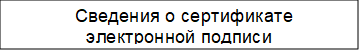 Приложение 4  к Административному регламенту по предоставлениюмуниципальной услуги «Предварительное согласование предоставления земельного участкаФорма заявления о предоставлении услугикому:от кого:(наименование уполномоченного органа)(полное наименование, ИНН, ОГРН юридического лица, ИП)(контактный телефон, электронная почта, почтовый адрес)(фамилия, имя, отчество (последнее - при наличии), данныедокумента, удостоверяющего личность, контактный телефон, адрес электронной почты, адрес регистрации, адресфактического проживания уполномоченного лица)(данные представителя заявителя)Заявлениео предварительном согласовании предоставления земельного участкаПрошу принять решение о предварительном согласовании предоставлении земельного участка с кадастровым номером	18.Прошу принять решение о предварительном согласовании предоставлении земельного участка, образование которого предусмотрено проектом межевания территории/проектной документацией лесного участка, утвержденным	/схемой расположения земельного участка на кадастровом плане территории, приложенной к настоящему заявлению19.Испрашиваемый земельный участок будет образован из земельного участка с кадастровым номером (земельных участков с кадастровыми номерами) 	20.18 Указывается, в случае если границы испрашиваемого земельного участка подлежат уточнению в соответствии с Федеральным законом от 13 июля 2015 г. № 218-ФЗ «О государственной регистрации недвижимости»19 Указывается, если испрашиваемый земельный участок предстоит образовать, в том числе реквизиты решения об утверждении проекта межевания территории, если образование испрашиваемого земельного участка предусмотрено указанным проектом 20 В случае если испрашиваемый земельный участок предстоит образовать указывается кадастровый номерОснование предоставления земельного участка:		21. Цель использования земельного участка	_		. Вид права, на котором будет осуществляться предоставление земельного участка:собственность, аренда, постоянное (бессрочное) пользование, безвозмездное (срочное) пользование (нужное подчеркнуть).Реквизиты решения об изъятии земельного участка для государственных или муниципальных нужд	_22.Реквизиты решения об утверждении документа территориального планирования и (или) проекта планировки территории	_23.Приложение:Результат предоставления услуги прошу:Датаземельного участка или кадастровые номера земельных участков, из которых в соответствии с проектом межевания территории со схемой расположения земельного участка предусмотрено образование такого участка, в случае, если сведения о таких земельных участках внесены в Единый государственный реестр недвижимости21 Указывается основание предоставления земельного участка без проведения торгов из числа предусмотренных пунктом 2 статьи 39.3, статьей 39.5, пунктом 2 статьи 39.6 или пунктом 2 статьи 39.10 Земельного кодексаРоссийской Федерации оснований22 Указывается в случае, если земельный участок предоставляется взамен земельного участка, изымаемого для государственных или муниципальных нужд23 Указывается в случае, если земельный участок предоставляется для размещения объектов, предусмотренных указанными документом и (или) проектом Приложение 5  к Административному регламенту по предоставлениюмуниципальной услуги «Предварительное согласование предоставления земельного участка»Форма решения об отказе в приеме документов(наименование уполномоченного органа местного самоуправления)Кому:  	РЕШЕНИЕОб отказе в приеме документов, необходимых для предоставления услуги№	от  	По   результатам    рассмотрения    заявления    о    предоставлении    услуги«Предварительное согласование предоставления земельного участка, находящегося в государственной или муниципальной собственности» от	№	 и приложенных к нему документов принято решение об отказе в приеме документов, необходимых для предоставления услуги по следующим основаниям:Дополнительно информируем:	. Вы вправе повторно обратиться c заявлением о предоставлении услуги после устранения указанных нарушений.Данный отказ может быть обжалован в досудебном порядке путем направления жалобы в орган, уполномоченный на предоставление услуги в	, а также в судебном порядке.Приложение 6  к Административному регламенту по предоставлениюмуниципальной услуги «Предварительное согласование предоставления земельного участка»Форма решения о приостановлении рассмотрения заявленияо предварительном согласовании предоставления земельного участка(наименование уполномоченного органа местного самоуправления)Кому:  	РЕШЕНИЕо приостановлении рассмотрения заявления о предварительном согласовании предоставления земельного участкаРассмотрев	заявление	от	 		№	 		(Заявитель: 	) и приложенные к нему документы, сообщаю, что на рассмотрении 		(наименование	уполномоченного	органа)	находитсяпредставленная ранее другим лицом схема расположения земельного участка на кадастровом плане территории и местоположение земельных участков, образование которых предусмотрено этими схемами, частично или полностью совпадает.В связи с изложенным рассмотрение заявления от	№	 приостанавливается до принятия решения об утверждении направленной или представленной ранее схемы расположения земельного участка на кадастровом плане территории или до принятия решения об отказе в утверждении указанной схемы.Дополнительно информируем:Приложение 7  к Административному регламенту по предоставлениюмуниципальной услуги «Предварительное согласование предоставления земельного участкаСостав, последовательность и сроки выполнения административных процедур (действий) при предоставлении муниципальной услуги74Приложение 8  к Административному регламенту по предоставлению муниципальной услуги «Предварительное согласование предоставления земельного участкаФорма заявления об исправлении допущенных опечаток и (или) ошибок в выданных в результате предоставления государственной (муниципальной) услуги документах кому:(наименование уполномоченного органа)от кого:  	(полное наименование, ИНН, ОГРН юридического лица, ИП)(контактный телефон, электронная почта, почтовый адрес)(фамилия, имя, отчество (последнее - при наличии), данныедокумента, удостоверяющего личность, контактный телефон, адрес электронной почты, адрес регистрации, адресфактического проживания уполномоченного лица)ЗАЯВЛЕНИЕ(данные представителя заявителя)об исправлении допущенных опечаток и (или) ошибок в выданных в результате предоставления государственной услуги документахПрошу исправить опечатку и (или) ошибку в	.указываются реквизиты и название документа, выданного уполномоченным органом в результатепредоставления государственной услугиПриложение (при наличии):	.прилагаются материалы, обосновывающие наличиеопечатки и (или) ошибкиПодпись заявителя  	Дата  	№ п/пНаименование признакаЗначения признака1231.Цель обращенияПредварительное согласование предоставления земельного участка в арендуПредварительное согласование предоставления земельного участка в собственность за платуПредварительное согласование предоставления земельного участка в безвозмездное пользованиеПредварительное согласование предоставления земельного участка в постоянное (бессрочное) пользованиеПредварительное согласование предоставления земельного участка в собственность бесплатноКритерии для формирования вариантов предоставления услуги для подуслуги«Предварительное согласование предоставления земельного участка в аренду»Критерии для формирования вариантов предоставления услуги для подуслуги«Предварительное согласование предоставления земельного участка в аренду»Критерии для формирования вариантов предоставления услуги для подуслуги«Предварительное согласование предоставления земельного участка в аренду»2.Кто обращается за услугой?1.ЗаявительПредставитель3. К какой категории относится заявитель?1.Физическое лицо2. Индивидуальный предприниматель3. Юридическое лицо4.Заявитель является иностранным юридическим лицом?1.Юридическое лицо зарегистрировано в РФ2. Иностранное юридическое лицо5.К какой категории относится заявитель (физическое лицо)?1.Арендатор земельного участка2. Лицо, у которого изъят арендованный участок3. Гражданин, испрашивающий участок для сенокошения, выпаса животных, огородничества4. Лицо, с которым заключен договор о развитии застроенной территории5. Лицо, уполномоченное решением общего собрания членов садоводческого или огороднического товарищества6. Член садоводческого или огороднического товарищества7. Гражданин, имеющий право на первоочередное предоставление участка8. Собственник здания, сооружения, расположенного наземельном участке, помещения в них9. Собственник объекта незавершенного строительства10. Лицо, имеющее право на приобретение в собственность участка без торгов6. К какой категории арендатора относится заявитель?1. Арендатор участка, имеющий право на заключение нового договора аренды2. Арендатор участка, из которого образован испрашиваемый участок3. Арендатор участка, предназначенного для ведения сельскохозяйственного производства4. Арендатор участка, предоставленного для комплексного освоения территории, из которого образован испрашиваемый участок7.Договор аренды земельного участка зарегистрирован в ЕГРН?1.Договор зарегистрирован в ЕГРН2. Договор не зарегистрирован в ЕГРН8.Договор аренды исходного земельного участка зарегистрирован в ЕГРН?1. Договор зарегистрирован в ЕГРН2. Договор не зарегистрирован в ЕГРН9.На основании какого документа был изъят земельный участок?1. Соглашение об изъятии земельного участка2. Решение суда, на основании которого изъят земельный участок10.Право на исходный земельный участокзарегистрировано в ЕГРН?1.Право зарегистрировано в ЕГРН2.Право не зарегистрировано в ЕГРН11.Право на исходныйземельный участок зарегистрировано в ЕГРН?1. Право зарегистрировано в ЕГРН2. Право не зарегистрировано в ЕГРН12.Право на здание, сооружение, объект незавершенного строительства зарегистрировано в ЕГРН?1. Право зарегистрировано в ЕГРН2. Право не зарегистрировано в ЕГРН13.Право заявителя на испрашиваемый участок в ЕГРН?1. Право зарегистрировано в ЕГРН2. Право не зарегистрировано в ЕГРН14.К какой категории относится заявитель (индивидуальный предприниматель)?1. Арендатор земельного участка2. Крестьянское (фермерское)хозяйство, испрашивающее участок для осуществления своей деятельности3. Собственник объекта незавершенного строительства4. Крестьянское (фермерское) хозяйство, использующее участок сельскохозяйственного назначения5. Лицо, с которым заключен договор о развитии застроенной территории6. Лицо, у которого изъят арендованный участок7. Недропользователь8. Резидент особой экономической зоны9. Лицо, с которым заключено концессионное соглашение10. Лицо, заключившее договор об освоении территории в целях строительства и эксплуатации наемного дома коммерческого использования11. Лицо, с которым заключено охотхозяйственное соглашение12. Лицо, испрашивающее участок для размещения водохранилища и (или) гидротехнического сооружения13. Резидент зоны территориального развития, включенный в реестр резидентов такой зоны14. Участник свободной экономической зоны на территориях Республики Крым и города федерального значения Севастополя15. Лицо, имеющее право на добычу (вылов) водных биологических ресурсов16. Лицо, осуществляющее товарную аквакультуру (товарное рыбоводство)17. Лицо, имеющее право на приобретение всобственность участка без торгов15.К какой категории арендатора относится заявитель?1.Арендатор участка, имеющий право на заключение нового договора аренды2. Арендатор участка. из которого образован испрашиваемый участок3. Арендатор участка, предназначенного для ведения сельскохозяйственного производства         4.Арендатор участка, предоставленного длякомплексного освоения территории, из которого образован испрашиваемый участок16. Договор аренды земельного участказарегистрирован в ЕГРН?1. Договор зарегистрирован в ЕГРН2. Договор не зарегистрирован в ЕГРН17.Договор аренды исходного земельного участказарегистрирован в ЕГРН?1. Договор зарегистрирован в ЕГРН2. Договор не зарегистрирован в ЕГРН18.Крестьянское (фермерское) хозяйство создано несколькимигражданами?1. Крестьянское (фермерское) хозяйство создано одним гражданином                                                 2.Крестьянское (фермерское) хозяйство создано двумяили более гражданами19.Право на объект незавершенного строительствазарегистрировано в ЕГРН?1. Право зарегистрировано в ЕГРН2. Право не зарегистрировано в ЕГРН20.Право заявителя на испрашиваемый участок вЕГРН?1. Право зарегистрировано в ЕГРН2. Право не зарегистрировано в ЕГРН21. На основании какого документа был изъятземельный участок?1. Соглашение об изъятии земельного участка2. Решение суда, на основании которого изъят земельный участок22.На основании какого документа заявитель осуществляетнедропользование?1. Проектная документация на выполнение работ, связанных с пользованием недрами2. Государственное задание, предусматривающее выполнение мероприятий по государственному геологическому изучению недр  3.Государственный контракт на выполнение работ по геологическому изучению недр23.На основании какогодокумента осуществляется добычу (вылов) водныхбиологических ресурсов?1. Решение о предоставлении в пользование водных биологических ресурсов2. Договор о предоставлении рыбопромыслового участка                                                         3.Договор пользования водными биологическими ресурсами24.К какой категории относится заявитель (юридическое лицо)?1. Арендатор земельного участка2. Лицо, с которым заключен договор о развитии застроенной территории3. Собственник или пользователь здания, сооружения, помещений в них4. Собственник объекта незавершенного строительства5. Лицо, испрашивающее участок для размещения объектов инженерно-технического обеспечения6. Некоммерческая организация, которой участок предоставлен для комплексного освоения в целях индивидуального жилищного строительства7. Лицо, с которым заключен договор об освоении территории в целях строительства стандартного жилья8. Лицо, с которым заключен договор о комплексном освоении территории для строительства жилья9. Лицо, с которым заключен договор о комплексном развитии территории10. Лицо, использующее участок на праве постоянного (бессрочного) пользования11. Крестьянское (фермерское) хозяйство, использующее участок сельскохозяйственного назначения12. Крестьянское (фермерское) хозяйство, испрашивающее участок для осуществления своей деятельности13. Лицо, испрашивающее участок для размещения социальных объектов14. Лицо, испрашивающее участок для выполнения международных обязательств15. Лицо, у которого изъят арендованный участок16. Религиозная организация17.  Казачье общество18. Лицо, имеющее право на приобретение всобственность участка без торгов19. Недропользователь20. Резидент особой экономической зоны21. Управляющая компания, привлеченная для выполнения функций по созданию объектовнедвижимости в границах особой эконом. зоны и на прилегающей к ней территории и по управлению этими и ранее созданными объектами недвижимости22. Лицо, с которым заключено соглашение о взаимодействии в сфере развития инфраструктуры особой экономической зоны23. Лицо, с которым заключено концессионное соглашение24. Лицо, заключившее договор об освоении территории в целях строительства и эксплуатации наемного дома25. Лицо, с которым заключен специальный инвестиционный контракт26. Лицо, с которым заключено охотхозяйственное соглашение27. Лицо, испрашивающее участок для размещения водохранилища или гидротехнического сооружения28. Резидент зоны территориального развития, включенный в реестр резидентов такой зоны29. Участник свободной экономической зоны на территориях Республики Крым и города федерального значения Севастополя30. Лицо, имеющее право на добычу (вылов) водных биологических ресурсов31. Лицо, осуществляющее товарную аквакультуру (товарное рыбоводство)32. Научно-технологический центр или фонд33. Публично-правовая компания "Единый заказчик в сфере строительства"34. Государственная компания "Российские автомобильные дороги"35. Открытое акционерное общество "Российские железные дороги"36. Лицо, испрашивающее участок в соответствии с указом или распоряжением Президента РоссийскойФедерации25.К какой категории арендатора относится заявитель?1. Арендатор участка, имеющий право на заключение нового договора аренды2. Арендатор участка, из которого образован испрашиваемый участок3. Арендатор участка, предназначенного для ведения сельскохозяйственного производства           4.Арендатор участка, предоставленного длякомплексного освоения территории, из которогообразован испрашиваемый участок26. Договор аренды земельного участказарегистрирован в ЕГРН?1. Договор зарегистрирован в ЕГРН2. Договор не зарегистрирован в ЕГРН27.Договор арендыисходного земельного участка зарегистрирован в ЕГРН?1. Договор зарегистрирован в ЕГРН2. Договор не зарегистрирован в ЕГРН28.Право на здание, сооружение, помещениезарегистрировано в ЕГРН?1. Право зарегистрировано в ЕГРН                             2.Право не зарегистрировано в ЕГРН29.Право на испрашиваемый земельный участокзарегистрировано в ЕГРН?1. Право зарегистрировано в ЕГРН2. Право не зарегистрировано в ЕГРН30.Право на объект незавершенного строительствазарегистрировано в ЕГРН?1. Право зарегистрировано в ЕГРН2. Право не зарегистрировано в ЕГРН31.Право заявителя на испрашиваемый участок вЕГРН?1. Право зарегистрировано в ЕГРН2. Право не зарегистрировано в ЕГРН32.Объект относится к объектам федерального, регионального или местногозначения?1. Объект не относится к объектам федерального, регионального, местного значения                2.Объект относится к объектам федерального,регионального или местного значения33.Право заявителя на испрашиваемый участокзарегистрировано в ЕГРН?1. Право зарегистрировано в ЕГРН2. Право не зарегистрировано в ЕГРН34.На основании какого документа заявитель обращается за получениемучастка?1. Распоряжение Правительства Российской Федерации                                                           2. Распоряжение высшего должностного лица субъекта Российской Федерации35.На основании какого документа был изъятземельный участок?1. Соглашение об изъятии земельного участка2. Решение суда, на основании которого изъят земельный участок36.На основании какого документа заявитель осуществляетнедропользование?1. Проектная документация на выполнение работ, связанных с пользованием недрами2. Государственное задание, предусматривающее выполнение мероприятий по государственному геологическому изучению недр                                 3. Государственный контракт на выполнение работ по геологическому изучению недр37.Какой вид использованиянаемного дома планируется осуществлять?1. Коммерческое использование2. Социальное использование38.На основании какого документа осуществляетсядобычу (вылов) водных1. Решение о предоставлении в пользование водных биологических ресурсов                                    2.Договор о предоставлении рыбопромысловогобиологических ресурсов?участка3. Договор пользования водными биологическими ресурсами39.На основании какого документа заявитель обращается за получениемучастка?1. Указ Президента Российской Федерации2. Распоряжение Президента Российской Федерации40.К какой категории1. Арендатор земельного участкаотносится заявитель2. Лицо, с которым заключен договор о развитии(иностранное юридическоезастроенной территориилицо)?3. Собственник или пользователь здания, сооружения,помещений в них4. Собственник объекта незавершенногостроительства5. Лицо, испрашивающее участок для размещенияобъектов инженерно-технического обеспечения6. Лицо, с которым заключен договор о комплексномразвитии территории7. Лицо, испрашивающее участок для размещениясоциальных объектов8. Лицо, испрашивающее участок для выполнениямеждународных обязательств9. Лицо, у которого изъят арендованный участок10. Лицо, имеющее право на приобретение всобственность участка без торгов11. Недропользователь12. Резидент особой экономической зоны13. Лицо, с которым заключено соглашение овзаимодействии в сфере развития инфраструктурыособой экономической зоны14. Лицо, с которым заключено концессионноесоглашение15. Лицо, заключившее договор об освоениитерритории в целях строительства и эксплуатациинаемного дома16. Лицо, с которым заключен специальныйинвестиционный контракт17. Лицо, с которым заключено охотхозяйственноесоглашение18. Лицо, испрашивающее участок для размещенияводохранилища или гидротехнического сооружения19. Резидент зоны территориального развития,включенный в реестр резидентов такой зоны20. Лицо, имеющее право на добычу (вылов) водныхбиологических ресурсов21. Лицо, осуществляющее товарную аквакультуру(товарное рыбоводство)22. Лицо, испрашивающее участок в соответствии суказом или распоряжением Президента РоссийскойФедерации41.К какой категории арендатора относится заявитель?1. Арендатор участка, имеющий право на заключение нового договора аренды2. Арендатор участка, из которого образован испрашиваемый участок3. Арендатор участка, предназначенного для ведения сельскохозяйственного производства                              4. Арендатор участка, предоставленного длякомплексного освоения территории, из которого образован испрашиваемый участок42.Договор аренды земельного участказарегистрирован в ЕГРН?1. Договор зарегистрирован в ЕГРН                                    2. Договор не зарегистрирован в ЕГРН43.Договор арендыисходного земельного участка зарегистрирован в ЕГРН?1. Договор зарегистрирован в ЕГРН2. Договор не зарегистрирован в ЕГРН44.Право на здание,сооружение, помещение зарегистрировано в ЕГРН?1. Право зарегистрировано в ЕГРН2. Право не зарегистрировано в ЕГРН45.Право на испрашиваемый земельный участокзарегистрировано в ЕГРН?1. Право зарегистрировано в ЕГРН2. Право не зарегистрировано в ЕГРН46.Право на объект незавершенного строительствазарегистрировано в ЕГРН?1. Право зарегистрировано в ЕГРН2. Право не зарегистрировано в ЕГРН47.Право заявителя на испрашиваемый участок вЕГРН?1. Право зарегистрировано в ЕГРН2. Право не зарегистрировано в ЕГРН48.Объект относится к объектам федерального, регионального или местногозначения?1. Объект не относится к объектам федерального, регионального, местного значения                             2. Объект относится к объектам федерального,регионального или местного значения49.На основании какого документа заявитель обращается запредоставлением земельногоучастка?1. Распоряжение Правительства Российской Федерации2. Распоряжение высшего должностного лица субъекта Российской Федерации50.На основании какогодокумента был изъят земельный участок?1. Соглашение об изъятии земельного участка2. Решение суда, на основании которого изъят земельный участок51.На основании какого документа заявитель осуществляетнедропользование?1. Проектная документация на выполнение работ, связанных с пользованием недрами2. Государственное задание, предусматривающее выполнение мероприятий по государственному геологическому изучению недр   3.Государственный контракт на выполнение работ погеологическому изучению недр52.Какой вид использованиянаемного дома планируется осуществлять?1. Коммерческое использование2. Социальное использование53.На основании какого документа осуществляется добычу (вылов) водныхбиологических ресурсов?1. Решение о предоставлении в пользование водных биологических ресурсов2. Договор о предоставлении рыбопромыслового участка                                                           3.Договор пользования водными Биологическимиресурсами54.На основании какого документа заявитель обращается за получениемучастка?1. Указ Президента Российской Федерации2. Распоряжение Президента Российской Федерации55.На основании какого документа формируетсяземельный участок?1. Схема расположения земельного участка2. Утверждённый проект межевания территории3. Проектная документация лесных участковКритерии для формирования вариантов предоставления услуги для подуслуги«Предварительное согласование предоставления земельного участка в собственность за плату»Критерии для формирования вариантов предоставления услуги для подуслуги«Предварительное согласование предоставления земельного участка в собственность за плату»Критерии для формирования вариантов предоставления услуги для подуслуги«Предварительное согласование предоставления земельного участка в собственность за плату»56.Кто обращается за услугой?1. Заявитель2. Представитель57.К какой категории относится заявитель?1. Физическое лицо2. Индивидуальный предприниматель3. Юридическое лицо58.Заявитель является иностранным юридическимлицом?1. Юридическое лицо зарегистрировано в Российской Федерации                                                                        2. Иностранное юридическое лицо59.К какой категории относится заявитель (физическое лицо)?1. Собственник здания, сооружения либо помещения в здании, сооружении                                                           2. Член садоводческого или огородническогонекоммерческого товарищества60.Право на здание, сооружение, помещениезарегистрировано в ЕГРН?1. Право зарегистрировано в ЕГРН2. Право не зарегистрировано в ЕГРН61.Право на испрашиваемыйземельный участок зарегистрировано в ЕГРН?1. Право зарегистрировано в ЕГРН2. Право не зарегистрировано в ЕГРН62.Право садоводческого или огороднического товарищества на исходный земельный участокзарегистрировано в ЕГРН?1. Право зарегистрировано в ЕГРН2. Право не зарегистрировано в ЕГРН63.К какой категории относится заявитель (индивидуальный предприниматель)?1. Собственник здания, сооружения, либо помещения в здании, сооружении2. Лицо, с которым заключен договор о комплексном освоении территории3. Арендатор участка для ведения сельскохозяйственного производства4. Крестьянское (фермерское) хозяйство, использующее участок сельскохозяйственного назначения5. Крестьянское (фермерское) хозяйство, испрашивающее участок для осуществления своейдеятельности64.Право на здание, сооружение, помещениезарегистрировано в ЕГРН?1. Право зарегистрировано в ЕГРН                                       2. Право не зарегистрировано в ЕГРН65.Право на испрашиваемый земельный участокзарегистрировано в ЕГРН?1. Право зарегистрировано в ЕГРН2. Право не зарегистрировано в ЕГРН66.Крестьянское (фермерское) хозяйство создано несколькимигражданами?1. Крестьянское (фермерское) хозяйство создано двумя или более гражданами                                                         2. Крестьянское (фермерское) хозяйство создано однимгражданином67.К какой категории относится заявитель (юридическое лицо)?1. Собственник здания, сооружения либо помещения в здании, сооружении2. Арендатор участка для ведения сельскохозяйственного производства3. Лицо, с которым заключен договор о комплексном освоении территории4. Лицо, использующее земельный участок на праве постоянного (бессрочного) пользования5. Крестьянское (фермерское) хозяйство, использующее участок сельскохозяйственного назначения                      6. Крестьянское (фермерское) хозяйство,испрашивающее участок для осуществления своей деятельности68. Право на здание, сооружение, помещениезарегистрировано в ЕГРН?1. Право зарегистрировано в ЕГРН2. Право не зарегистрировано в ЕГРН69.Право на испрашиваемый земельный участокзарегистрировано в ЕГРН?1.Право зарегистрировано в ЕГРН2. Право не зарегистрировано в ЕГРН70.Право на испрашиваемый земельный участокзарегистрировано в ЕГРН?1. Право зарегистрировано в ЕГРН2. Право не зарегистрировано в ЕГРН71.К какой категории относится заявитель (иностранное юридическоелицо)?1. Лицо, с которым заключен договор о комплексном освоении территории                                                       2. Собственник здания, сооружения либо помещения в здании, сооружении72.Право на здание, сооружение, помещениезарегистрировано в ЕГРН?1. Право зарегистрировано в ЕГРН2. Право не зарегистрировано в ЕГРН73.Право на испрашиваемыйземельный участок зарегистрировано в ЕГРН?1. Право зарегистрировано в ЕГРН2. Право не зарегистрировано в ЕГРН74.На основании какого1. Схема расположения земельного участкадокумента формируетсяземельный участок?2. Утверждённый проект межевания территорииКритерии для формирования вариантов предоставления услуги для подуслуги«Предварительное согласование предоставления земельного участка в безвозмездное пользование»Критерии для формирования вариантов предоставления услуги для подуслуги«Предварительное согласование предоставления земельного участка в безвозмездное пользование»Критерии для формирования вариантов предоставления услуги для подуслуги«Предварительное согласование предоставления земельного участка в безвозмездное пользование»75.Кто обращается за услугой?1. Заявитель2. Представитель76.К какой категории относится заявитель?1. Физическое лицо2. Индивидуальный предприниматель3. Юридическое лицо77.К какой категории относится заявитель (физическое лицо)?1. Гражданин, испрашивающий участок для индивидуального жилищного строительства, личного подсобного хозяйства                                                     2. Работник организации, которой участокпредоставлен в постоянное (бессрочное) пользование3. Работник в муниципальном образовании и по установленной законодательством специальности4. Гражданин, которому предоставлено служебное помещение в виде жилого дома5. Гражданин, испрашивающий участок для сельскохозяйственной деятельности6. Лицо, у которого изъят участок, который был предоставлен на праве безвозмездного пользования7. Лицо, относящееся к коренным малочисленным народам Севера, Сибири и Дальнего Востока РоссийскойФедерации78.На основании какого документа был изъятземельный участок?1. Соглашение об изъятии земельного участка2. Решение суда, на основании которого изъят земельный участок79.К какой категории относится заявитель (индивидуальный предприниматель)?1. Лицо, с которым заключен договор на строительство или реконструкцию объектов недвижимости, осуществляемые полностью за счет бюджетных средств2. Лицо, испрашивающее участок для сельскохозяйственного, охотхозяйственного, лесохозяйственного использования3. Крестьянское (фермерское) хозяйство, испрашивающее участок для осуществления своей деятельности                                                     4.Лицо, у которого изъят участок, предоставленный вбезвозмездное пользование80.Крестьянское (фермерское) хозяйство создано несколькимигражданами?1. Крестьянское (фермерское) хозяйство создано одним гражданином                                                                         2. Крестьянское (фермерское) хозяйство создано 2 иболее гражданами81.На основании какого документа был изъятземельный участок?1. Соглашение об изъятии земельного участка2. Решение суда, на основании которого изъят земельный участок82. К какой категории относится заявитель (юридическое лицо)?1. Религиозная организация2. Религиозная организация, которой предоставлены в безвозмездное пользование здания, сооружения3. Крестьянское (фермерское) хозяйство, испрашивающее земельный участок для осуществления своей деятельности4. Лицо, испрашивающее участок для сельскохозяйственного, охотхозяйственного, лесохозяйственного использования5. Садовое или огородническое некоммерческое товарищество6. Некоммерческая организация, созданная гражданами в целях жилищного строительства7. Некоммерческая организация, созданная субъектом Российской Федерации в целях жилищного строительства для обеспечения жилыми помещениями отдельных категорий граждан8. Община лиц, относящихся к коренным малочисленным народам Севера, Сибири и Дальнего Востока Российской Федерации9. Лицо, у которого изъят участок, предоставленный в безвозмездное пользование               10.Государственное или муниципальное учреждение   11. Казенное предприятие12. Центр исторического наследия Президента Российской Федерации13. АО "Почта России"14. Публично-правовая компании "Единый заказчик в сфере строительства"83.Строительство объекта недвижимости на испрашиваемом участкезавершено?1. Строительство объекта недвижимости завершено2. Строительство объекта недвижимости не завершено84.Право на объект недвижимостизарегистрировано в ЕГРН?1. Право зарегистрировано в ЕГРН2. Право не зарегистрировано в ЕГРН85.Право заявителя на объект недвижимостизарегистрировано в ЕГРН?1. Право зарегистрировано в ЕГРН2. Право не зарегистрировано в ЕГРН86.Зарегистрировано липраво на испрашиваемый земельный участок в ЕГРН?1. Право зарегистрировано в ЕГРН2. Право не зарегистрировано в ЕГРН87.На основании какогодокумента был изъят земельный участок?1. Соглашение об изъятии земельного участка2. Решение суда, на основании которого изъят земельный участок88. На основании какого документа формируетсяземельный участок?1. Схема расположения земельного участка2. Утверждённый проект межевания территорииКритерии для формирования вариантов предоставления услуги для подуслуги«Предварительное согласование предоставления земельного участка в постоянное (бессрочное пользование)»Критерии для формирования вариантов предоставления услуги для подуслуги«Предварительное согласование предоставления земельного участка в постоянное (бессрочное пользование)»Критерии для формирования вариантов предоставления услуги для подуслуги«Предварительное согласование предоставления земельного участка в постоянное (бессрочное пользование)»89.Кто обращается за услугой?1.ЗаявительПредставитель90. К какой категории относится заявитель?1. Государственное или муниципальное учреждение2. Казенное предприятие3. Центр исторического наследия Президента Российской Федерации91. На основании какого документа формируетсяземельный участок?1. Схема расположения земельного участка2. Утверждённый проект межевания территорииКритерии для формирования вариантов предоставления услуги для подуслуги«Предварительное согласование предоставления земельного участка в собственность бесплатно)»Критерии для формирования вариантов предоставления услуги для подуслуги«Предварительное согласование предоставления земельного участка в собственность бесплатно)»Критерии для формирования вариантов предоставления услуги для подуслуги«Предварительное согласование предоставления земельного участка в собственность бесплатно)»92.Кто обращается за услугой?1.Заявитель2. Представитель93.К какой категории относится заявитель?1. Физическое лицо (ФЛ)2. Индивидуальный предприниматель (ИП)3. Юридическое лицо (ЮЛ)94.Заявитель являетсяиностранным юридическим лицом?1. Юридическое лицо зарегистрировано в РФ2. Иностранное юридическое лицо95.К какой категории относится заявитель (физическое лицо)?1. Гражданин, которому участок предоставлен в безвозмездное пользование                             2.Граждане, имеющие трех и более детей3. Лицо, уполномоченное садовым или огородническим товариществом4. Работник по установленной законодательством специальности5. Граждане, признанные нуждающимися в улучшении жилищных условий в соответствии с требованиями жилищного законодательства 6. Граждане, проходившие военную службу и уволенные с военной службы по достижении ими предельного возраста пребывания на военной службе, состоянию здоровья или в связи с организационно-штатными мероприятиями, общая продолжительность военной службы которых составляет 10 лет и более  7. Граждане, проходившие военную службу в районах Крайнего Севера, приравненных к ним местностях и других местностях с неблагоприятными климатическими или экологическими условиями и уволенные с военной службы по достижении ими предельного возраста пребывания на военной службе, состоянию здоровья, в связи с организационно-штатными мероприятиями или окончанием срока военной службы, общая продолжительность военной службы которых составляет 10 лет и более    8. Инвалиды Великой Отечественной войны и ветераны Великой Отечественной войны 9. Семья, имеющая в своем составе ребенка-инвалида10. Садоводы, огородники, дачники, их садоводческие, огороднические и дачные некоммерческие объединения при соблюдении следующих условий:а) соответствующее некоммерческое объединение создано до 01.01.2010 либо является правопреемником такого некоммерческого объединения;б) план-схема территории соответствующего некоммерческого объединения, содержащий координаты характерных точек границ данной территории, утвержденный председателем и правлением некоммерческого объединения, представлен на согласование уполномоченному органу исполнительной власти Самарской области или органу местного самоуправления, осуществляющим предоставление земельных участков, в срок до 01.07.2014  11. Гражданин в отношении земельного участка, который находится в его фактическом пользовании, если на таком земельном участке расположен жилой дом, право собственности на который возникло у гражданина до дня введения в действие Земельного кодекса Российской Федерации либо после дня введения его в действие, при условии, что право собственности на жилой дом перешло к гражданину в порядке наследования и право собственности наследодателя на жилой дом возникло до дня введения в действие Земельного кодекса Российской Федерации»  12. Граждане, использующие гараж, являющийся объектом капитального строительства и возведенный до дня введения в действие Градостроительного кодекса РФ.   13. Члены некоммерческих организаций, при соответствии испрашиваемого ими в собственность дачного или садового земельного участка следующим условиям: - земельный участок не предоставлен члену указанной некоммерческой организации;- земельный участок образован из земельного участка, предоставленного до дня вступления в силу настоящего Федерального закона некоммерческой организации, указанной в абзаце первом настоящего пункта, либо иной организации, при которой была создана или организована такая некоммерческая организация;по решению общего собрания членов указанной некоммерческой организации о распределении земельных участков между членами указанной некоммерческой организации либо на основании другого документа, устанавливающего распределение земельных участков в указанной некоммерческой организации, земельный участок распределен данному члену указанной некоммерческой организации;- земельный участок не является изъятым из оборота, ограниченным в обороте и в отношении земельного участка не принято решение о резервировании для государственных или муниципальных нужд. 96.Право на исходныйземельный участок зарегистрировано в ЕГРН?1.  Право зарегистрировано в ЕГРН2. Право не зарегистрировано в ЕГРН97.К какой категории относится заявитель (индивидуальныйпредприниматель)? 1. Лицо, с которым заключен договор о развитии застроенной территории2. Иные категории98.К какой категории относится заявитель (юридическое лицо)?1. Лицо, с которым заключен договор о развитии застроенной территории2. Религиозная организация-собственник здания или сооружения3. Лицо, уполномоченное садовым или огородническим товариществом  4.Некоммерческая организация, созданная гражданами5. Религиозная организация- землепользователь участка для сельскохозяйственного производства6. Научно-технологический центр (фонд)99.Право на здание илисооружение зарегистрировано в ЕГРН?1. Право зарегистрировано в ЕГРН2. Право не зарегистрировано в ЕГРН100.Право на земельный участок зарегистрировано вЕГРН?1. Право зарегистрировано в ЕГРН2. Право не зарегистрировано в ЕГРН101.Право на исходный земельный участокзарегистрировано в ЕГРН?1. Право зарегистрировано в ЕГРН2. Право не зарегистрировано в ЕГРН102.На основании какого документа формируетсяземельный участок?1. Схема расположения земельного участка2. Утверждённый проект межевания территорииОт    	№    	№ пункта админис тративно го регламен таНаименование основания для отказа в соответствии с единым стандартомРазъяснение причин отказа в предоставлении услуги2.19.1Схема расположения земельного участка, приложенная к заявлению, не соответствует форме, формату или требованиям к ее подготовке, которые установлены в соответствии с пунктом12 статьи 11.10 Земельного кодекса Российской ФедерацииУказываются основания такого вывода2.19.2Полное или частичное совпадение местоположения земельного участка, образование которого предусмотрено схемой	его	расположения, приложенной к заявлению, с местоположением земельного участка, образуемого в соответствии с ранее принятым решением об утверждении схемы расположения земельного участка, срок действия которого не истекУказываются основания такого вывода2.19.3Схема расположения земельного участка, приложенная к заявлению, разработана	с	нарушением предусмотренных статьей 11.9Земельного кодекса Российской Федерации требований к образуемым земельным участкамУказываются основания такого вывода2.19.4Несоответствие схемы расположения земельного участка, приложенной к заявлению, утвержденному проекту планировки	территории, землеустроительной документации, положению об особо охраняемой природной территорииУказываются основания такого вывода2.19.5Земельного участка, образование которого предусмотрено приложенной к заявлению схемой расположения земельного участка, расположен в границах территории, для которой утвержден проект межевания территорииУказываются основания такого вывода2.19.6Органом исполнительной власти субъекта Российской Федерации, уполномоченным в области лесных отношений, отказано в согласовании схемы расположения земельного участка в соответствии со статьей 3.5 Федерального закона от 25 октября 2001 г. № 137-ФЗ «О введении в действие Земельного кодекса Российской Федерации»;Указываются основания такого вывода2.19.7С заявлением обратилось лицо, которое в соответствии с земельным законодательством не имеет права на приобретение земельного участка без проведения торговУказываются основания такого вывода2.19.8Указанный в заявлении земельный участок предоставлен на праве постоянного	(бессрочного)пользования,	безвозмездногопользования,					пожизненного наследуемого владения или аренды, за исключением случаев, если с заявлением обратился обладатель данных прав или подано заявление предварительном					согласовании предоставления земельного участка в целях	его			последующего предоставления в безвозмездное пользование		гражданам		и юридическим		лицам	для сельскохозяйственного,охотхозяйственного,лесохозяйственного          и	иного использования,		непредусматривающего строительства зданий, сооружений, если такие земельные участки включены в утвержденный в установленном Правительством	Российской Федерации порядке перечень земельных участков, предоставленных для нужд обороны и безопасности и временно не используемых для указанных нужд, на срок не более чем пять летУказываются основания такого вывода2.19.9Указанный в заявлении земельный участок образуется в результате раздела	земельного	участка, предоставленного садоводческому или огородническому некоммерческому товариществу, за исключением случаев обращения с таким заявлением члена этого товарищества (если такой земельный участок является садовым или огородным) либо собственников земельных участков, расположенных в границах территории ведения гражданами садоводства или огородничества для собственных нуждУказываются основания такого вывода(если земельный участок является земельным участком общего назначения)2.19.10На указанном в заявлении земельном участке расположены здание, сооружение, объект незавершенного строительства,		принадлежащие гражданам или юридическим лицам, за исключением случаев, если на земельном участке расположены сооружения (в том числе сооружения, строительство которых не завершено), размещение которых допускается на основании сервитута, публичного сервитута, или объекты, размещенные в соответствии со статьей 39.36 Земельного кодекса Российской Федерации, либо с заявлением о предоставлении земельного участка обратился собственник этих здания, сооружения, помещений в них, этого объекта		незавершенного строительства, а также случаев, если подано заявление о предоставлении земельного участка и в отношении расположенных на нем здания, сооружения, объекта незавершенного строительства принято решение о сносе самовольной постройки либо решение о сносе самовольной постройки или ее приведении в соответствие с установленными требованиями и в сроки, установленные			указанными решениями,	не			выполнены обязанности, предусмотренные частью11 статьи 55.32 Градостроительного кодекса Российской ФедерацииУказываются основания такого вывода 2.19.11На указанном в заявлении земельном участке расположены здание, сооружение, объект незавершенного строительства, находящиеся в государственной или муниципальной собственности, за исключением случаев, если на земельном участке расположены сооружения (в том числе сооружения, строительство которых не завершено), размещение которых допускается на основании сервитута, публичного сервитута, или объекты,Указываются основания такого вывода размещенные в соответствии со статьей39.36 Земельного кодекса Российской Федерации, либо с заявлением о предоставлении земельного участка обратился правообладатель этих здания, сооружения, помещений в них, этого объекта незавершенного строительства2.19.12Указанный в заявлении земельный участок является изъятым из оборота или ограниченным в обороте и его предоставление не допускается на праве, указанном в заявленииУказываются основания такого вывода 2.19.13Указанный в заявлении земельный участок является зарезервированным для	государственных	или муниципальных нужд в случае, если заявитель обратился с заявлением о предварительном		согласовании предоставления земельного участка в целях		его	последующего предоставления в собственность, постоянное (бессрочное) пользование или с заявлением о предоставлении земельного участка в аренду, безвозмездное пользование на срок, превышающий срок действия решения о резервировании земельного участка, за исключением случая предоставления земельного участка для целей резервированияУказываются основания такого вывода 2.19.14Указанный в заявлении земельный участок расположен в границах территории, в отношении которой с другим лицом заключен договор о развитии застроенной территории, за исключением случаев, если с заявлением обратился собственник здания, сооружения, помещений в них, объекта	незавершенного строительства, расположенных на таком земельном участке, или правообладатель такого земельного участкаУказываются основания такого вывода 2.19.15Указанный в заявлении земельный участок расположен в границах территории, в отношении которой с другим лицом заключен договор о комплексном развитии территории, или земельный участок образован из земельного участка, в отношении которого с другим лицом заключен договор о комплексном развитии территории, за исключением случаев, если такой земельный участок предназначен для размещения объектов федерального значения, объектов регионального значения или объектов местного значения и с заявлением обратилось лицо, уполномоченное на строительство указанных объектовУказываются основания такого вывода 2.19.16Указанный в заявлении земельный участок образован из земельного участка, в отношении которого заключен договор о комплексном развитии территории, и в соответствии с утвержденной документацией по планировке территории предназначен для	размещения	объектов федерального значения, объектов регионального значения или объектов местного значения, за исключением случаев, если с заявлением обратилось лицо, с которым заключен договор о комплексном развитии территории, предусматривающий обязательство данного лица по строительству указанных объектовУказываются основания такого вывода 2.19.17Указанный в заявлении земельный участок является предметом аукциона, извещение о проведении которого размещено в соответствии с пунктом 19 статьи 39.11 Земельного кодекса Российской ФедерацииУказываются основания такого вывода 2.19.18В отношении земельного участка, указанного в заявлении, поступило предусмотренное подпунктом 6 пункта4 статьи 39.11 Земельного кодекса Российской Федерации заявление о проведении аукциона по его продаже или аукциона на право заключения договора его аренды при условии, чтоУказываются основания такого вывода такой земельный участок образован в соответствии с подпунктом 4 пункта 4 статьи 39.11 Земельного кодекса Российской		Федерации	и уполномоченным органом не принято решение об отказе в проведении этого аукциона	по	основаниям, предусмотренным пунктом 8 статьи39.11 Земельного кодекса Российской Федерации2.19.19В отношении земельного участка, указанного в заявлении, опубликовано и размещено в соответствии с подпунктом 1 пункта 1 статьи 39.18 Земельного кодекса Российской Федерации	извещение	о предоставлении земельного участка для индивидуального жилищного строительства, ведения личного подсобного хозяйства, садоводства или осуществления		крестьянским (фермерским) хозяйством его деятельностиУказываются основания такого вывода 2.19.20Разрешенное	использование земельного участка границы которого подлежат уточнению в соответствии с Федеральным законом от 13 июля 2015 года № 218-ФЗ «О государственной регистрации недвижимости», не соответствует целям использования такого земельного участка, указанным в заявлении, за исключением случаев размещения линейного объекта в соответствии с утвержденным проектом планировки территорииУказываются основания такого вывода 2.19.21Испрашиваемый земельный участок полностью расположен в границах зоны с особыми условиями использования	территории,установленные	ограничения использования земельных участков в которой не допускают использования земельного участка в соответствии с целями использования такого земельного участка, указанными в заявленииУказываются основания такого вывода 2.19.22Испрашиваемый земельный участок не включен в утвержденный в установленном			Правительством Российской Федерации порядке перечень земельных участков, предоставленных для нужд обороны и безопасности и временно не используемых для указанных нужд, в случае, если подано заявление о предварительном					согласовании предоставления земельного участка в целях	его				последующего предоставления в безвозмездное пользование		гражданам		и юридическим		лицам	для сельскохозяйственного,охотхозяйственного,лесохозяйственного	и	иного использования,			непредусматривающего строительства зданий, сооружений, если такие земельные участки включены в утвержденный в установленном Правительством	Российской Федерации порядке перечень земельных участков, предоставленных для нужд обороны и безопасности и временно не используемых для указанных нужд, на срок не более чем пять летУказываются основания такого вывода 2.19.23Площадь земельного участка, указанного в заявлении о предварительном		согласовании предоставления земельного участка в целях	его	последующего предоставления садоводческому или огородническому некоммерческому товариществу, превышает предельный размер, установленный пунктом 6 статьи 39.10 Земельного кодекса Российской ФедерацииУказываются основания такого вывода 2.19.24Указанный в заявлении земельный участок в соответствии с утвержденными	документами территориального планирования и (или) документацией по планировке территории предназначен для размещения объектов федерального значения, объектов регионального значения или объектов местногоУказываются основания такого вывода значения и с заявлением обратилось лицо, не уполномоченное на строительство этих объектов2.19.25Указанный в заявлении земельный участок предназначен для размещения здания, сооружения в соответствии с государственной	программойРоссийской	Федерации, государственной программой субъекта Российской Федерации и с заявлением обратилось лицо, не уполномоченное на строительство этих здания, сооруженияУказываются основания такого вывода 2.19.26Предоставление земельного участка на заявленном виде прав не допускается;Указываются основания такого вывода 2.19.27в отношении земельного участка, указанного в заявлении, границы которого подлежат уточнению в соответствии с Федеральным законом от 13 июля 2015 года № 218-ФЗ «О государственной	регистрации недвижимости», не установлен вид разрешенного использованияУказываются основания такого вывода 2.19.28Указанный в заявлении о предоставлении земельного участка земельный участок, границы которого подлежат уточнению в соответствии с Федеральным законом от 13 июля 2015 года № 218-ФЗ «О государственной регистрации недвижимости», не отнесен к определенной категории земель;Указываются основания такого вывода 2.19.29В отношении земельного участка, указанного в заявлении, принято решение о предварительном согласовании его предоставления, срок действия которого не истекУказываются основания такого вывода 2.19.30Указанный в заявлении земельный участок изъят для государственных или муниципальных нужд и указанная в заявлении цель последующего предоставления такого земельного участка не соответствует целям, для которых такой земельный участок был изъят, за исключением земельных участков,	изъятых	дляУказываются основания такого вывода государственных или муниципальных нужд в связи с признанием многоквартирного дома, который расположен на таком земельном участке, аварийным и подлежащим сносу или реконструкциинаправить	в	форме	электронного	документа	в	Личный	кабинет	наЕПГУ/РПГУвыдать на бумажном носителе при личном обращении в уполномоченный орган государственной власти, орган местного самоуправления, организациюлибо в МФЦ, расположенном по адресу: 	направить	на	бумажном	носителе	на	почтовый	адрес:Указывается один из перечисленных способовУказывается один из перечисленных способов(подпись)(фамилия, имя, отчество(последнее - при наличии)№ пункта админис тративно го регламен таНаименование основания для отказа в соответствии с единым стандартомРазъяснение причин отказа в предоставлении услуги2.15.1Представление неполного комплекта документовУказывается	исчерпывающий	перечень документов, не представленных заявителем2.15.2Представленные документы утратили силу на момент обращения за услугойУказывается	исчерпывающий	перечень документов, утративших силу2.15.3Представленные документы содержат подчистки и исправления текста, не заверенные в порядке, установленном законодательством	Российской ФедерацииУказывается исчерпывающий перечень документов, содержащих подчистки и исправления2.15.4Представленные в электронной форме документы содержат повреждения, наличие которых не позволяет в полном объеме использовать информацию	и	сведения, содержащиеся в документах для предоставления услугиУказывается	исчерпывающий	перечень документов, содержащих повреждения2.15.5Несоблюдение установленных статьей11 Федерального закона от 6 апреля 2011 года № 63-ФЗ «Об электронной подписи» условий признания действительности,		усиленной квалифицированной	электронной подписиУказываются основания такого вывода2.15.6Подача запроса о предоставлении услуги и документов, необходимых для предоставления услуги, в электронной форме с нарушением установленных требованийУказываются основания такого вывода2.15.7Неполное заполнение полей в форме заявления, в том числе в интерактивной форме заявления на ЕПГУУказываются основания такого вывода(должность)(подпись)(фамилия, имя, отчество (последнее - при наличии))ДатаОснование для началаадминистративной процедурыСодержание административных действийСрок выполнения администра-ти вныхдействийДолжност ное лицо, ответстве нное за выполнен иеадминистр ативного действияМесто выполненияадминистративног о действия/ используемаяинформационная системаМесто выполненияадминистративног о действия/ используемаяинформационная системаКритерии принятия решенияРезультатадминистративно го действия, способ фиксации123456671. Проверка документов и регистрация заявления1. Проверка документов и регистрация заявления1. Проверка документов и регистрация заявления1. Проверка документов и регистрация заявления1. Проверка документов и регистрация заявления1. Проверка документов и регистрация заявления1. Проверка документов и регистрация заявления1. Проверка документов и регистрация заявленияПоступлениеПрием и проверка1 рабочийдолжностУполномоченны––регистрациязаявления икомплектности документов наденьное лицой орган / ГИСзаявления идокументов дляналичие/отсутствие основанийУполномодокументов впредоставлениядля отказа в приеме документов,ченногоГИС (присвоениегосударственнойпредусмотренных пунктом 2.15органа,номера и(муниципальной)Административного регламентаответствендатирование);услуги вное заназначениеУполномоченныйВ случае выявления оснований1 рабочийпредоставдолжностногооргандля отказа в приеме документов,деньлениелица,направление заявителю вгосударстответственного заэлектронной форме в личныйвеннойпредоставлениекабинет на ЕПГУ уведомления(муниципамуниципальнойльной)услуги, иуслуги1234567В случае отсутствия оснований1 рабочийдолжностУполномоченныпередача емудля отказа в приеме документов,деньное лицой орган/ГИСдокументовпредусмотренных пунктом 2.15УполномоАдминистративного регламента,ченногорегистрация заявления воргана,электронной базе данных поответствеучету документовнное зарегистрациюкорреспонденцииПроверка заявления идолжностУполномоченны–Направленноедокументов представленных дляное лицой орган/ГИСзаявителюполучения государственнойУполномоэлектронное(муниципальной) услугиченногоуведомление ооргана,приеме заявленияответствек рассмотрениюнное залибо отказа впредоставприеме заявлениялениек рассмотрениюгосударственной(муниципальной)услугипакетПроверка заявления и3 рабочих днядолжностУполномоченныНаличиеНаправленноезарегистрированныхдокументов представленных дляное лицой орган/ГИСоснований длязаявителюдокументов,получения муниципальнойУполномоприостановленирешения опоступившихуслугиченногоя рассмотренияприостановлениидолжностному лицу,органа,заявления обпредоставленияответственному заответствеоказаниигосударственнойпредоставлениенное загосударственной(муниципальной)государственнойпредостав(муниципальнойуслуги по форме,1234567(муниципальной)лениеуслуги),приведенной вуслугигосударстуказанных вприложении № 6веннойпункте 2.18к(муниципнастоящегоАдминистративнальной)Административому регламенту,услугиного регламентаподписанныйусиленнойквалифицированной подписьюруководителемУполномоченного органа илииногоуполномоченногоим лица2. Получение сведений посредством СМЭВ2. Получение сведений посредством СМЭВ2. Получение сведений посредством СМЭВ2. Получение сведений посредством СМЭВ2. Получение сведений посредством СМЭВ2. Получение сведений посредством СМЭВ2. Получение сведений посредством СМЭВпакетнаправлениев деньдолжностУполномоченныотсутствиенаправлениезарегистрированныхмежведомственных запросов врегистрацииное лицой орган/ГИС/документов,межведомственнодокументов,органы и организации,заявления иУполномСМЭВнеобходимыхго запроса впоступившихуказанные в пункте 2.3документовоченногодляорганыдолжностному лицу,Административного регламентаоргана,предоставления(организации),ответственному заответствегосударственнопредоставляющиепредоставлениенное за(муниципальнойдокументыгосударственнойпредостав) услуги,(сведения),(муниципальной)лениенаходящихся впредусмотренныеуслугигосударстраспоряжениипунктами 2.12веннойгосударственныАдминистративн(муниципх органового регламента, вальной)(организаций)том числе суслугииспользованиемСМЭВ1234567получение ответов на3 рабочих днядолжностУполномоченны–получениемежведомственные запросы,со дняное лицой орган) /ГИС/документовформирование полногонаправленияУполномСМЭВ(сведений),комплекта документовмежведомствеоченногонеобходимых длянного запросаоргана,предоставленияв орган илиответствегосударственнойорганизацию,нное за(муниципальной)предоставляюпредоставуслугищие документлениеигосударстинформацию,веннойесли иные(муниципсроки неальной)предусмотренуслугиызаконодательством РФ исубъекта РФ3. Рассмотрение документов и сведений3. Рассмотрение документов и сведений3. Рассмотрение документов и сведений3. Рассмотрение документов и сведений3. Рассмотрение документов и сведений3. Рассмотрение документов и сведений3. Рассмотрение документов и сведений1234567пакетПроведение соответствия1 рабочийдолжностУполномоченныоснованияпроект результатазарегистрированныхдокументов и сведенийденьное лицой орган) / ГИСотказа впредоставлениядокументов,требованиям нормативныхУполномопредоставлениигосударственнойпоступившихправовых актов предоставленияченногогосударственной(муниципальной)должностному лицу,государственнойоргана,(муниципальнойуслуги по форме,ответственному за(муниципальной) услугиответстве) услуги,приведенной впредоставлениенное запредусмотренныприложении № 2,государственнойпредоставе пунктом 2.19№ 3 к(муниципальной)лениеАдминистративАдминистративнуслугигосударстного регламентаому регламентувенно(муниципальной)услуги4. Принятие решения4. Принятие решения4. Принятие решения4. Принятие решения4. Принятие решения4. Принятие решения4. Принятие решенияпроект результатаПринятие решения о5 рабочийдолжностнУполномоченны–Результатпредоставленияпредоставления государственнойденьое лицой орган) / ГИСпредоставлениягосударственной(муниципальной) услуги или обУполномогосударственной(муниципальной)отказе в предоставлении услугиченного(муниципальной)услуги по формеоргана,услуги по форме,1234567согласноФормирование решения оответственприведенной вприложению № 2,предоставленииное заприложении № 2,№ 3 кгосударственнойпредостав№ 3 кАдминистративно(муниципальной) услуги или облениеАдминистративнму регламентуотказе в предоставлениигосударствому регламенту,государственнойеннойподписанный(муниципальной) услуги(муниципаусиленнойльнойквалифицированн)услуги;ой подписьюРуководитруководителемельУполномоченногУполномоо органа иличенногоиногооргана)илуполномоченногои иноеим лицауполномоченное имлицо5. Выдача результата5. Выдача результата5. Выдача результата5. Выдача результата5. Выдача результата5. Выдача результата5. Выдача результатаформирование иРегистрация результатапоследолжностУполномоченны–Внесениерегистрацияпредоставленияокончанияное лицой орган) / ГИСсведений орезультатагосударственнойпроцедурыУполномоконечномгосударственной(муниципальной) услугипринятияченногорезультате(муниципальной)решения (воргана,предоставленияуслуги, указанногообщий срокответствегосударственнойв пункте 2.5предоставленнное за(муниципальной)Административногияпредоставуслугио регламента, вгосударственлениеформенойгосударстэлектронного(муниципальвеннодокумента в ГИСной) услуги(муниципнеальной)включается)услуги1234567Направление в многофункциональный центр результата государственной (муниципальной) услуги, указанного в пункте 2.5 Административного регламента, в форме электронногодокумента, подписанного усиленной квалифицированной электронной подписью уполномоченного должностного лица Уполномоченного органав сроки, установленны е соглашением о взаимодейств ии между Уполномочен ным органом и многофункци ональным центромдолжност ное лицо Уполномо ченного органа, ответстве нное за предостав ление государст венно (муницип альной) услугиУполномоченны й орган) / АИС МФЦУказание заявителем вЗапросе способа выдачи результата государственной (муниципальной) услуги в многофункцион альном центре, а также подачаЗапроса через многофункцион альный центрвыдача результата государственной (муниципальной) услуги заявителю в формебумажного документа,подтверждающег о содержание электронногодокумента, заверенного печатью многофункциона льного центра; внесениесведений в ГИС о выдаче результата государственной (муниципальной) услугиНаправление заявителю результата предоставления государственной (муниципальной) услуги в личный кабинет на ЕПГУВ день регистрации результата предоставлен ия государствен ной (муниципаль ной) услугидолжност ное лицо Уполномо ченного органа, ответстве нное запредостав ление государст венноГИСРезультат государственной (муниципальной) услуги, направленныйзаявителю на личный кабинет на ЕПГУ1234567(муницип альной)услуги6. Внесение результата государственной (муниципальной) услуги в реестр решений6. Внесение результата государственной (муниципальной) услуги в реестр решений6. Внесение результата государственной (муниципальной) услуги в реестр решений6. Внесение результата государственной (муниципальной) услуги в реестр решений6. Внесение результата государственной (муниципальной) услуги в реестр решений6. Внесение результата государственной (муниципальной) услуги в реестр решений6. Внесение результата государственной (муниципальной) услуги в реестр решенийФормирование и регистрация результата государственной (муниципальной)ус луги, указанного в пункте 2.5 Административног о регламента, вформе электронногодокумента в ГИСВнесение сведений о результате предоставления государственной (муниципальной) услуги, указанном в пункте 2.5 Административного регламента, в реестр решений1 рабочий деньдолжност ное лицо Уполномо ченного органа, ответстве нное за предостав ление государст венно (муницип альной)услугиГИС-Результатпредоставления (государственной) муниципальной услуги, указанный в пункте 2.5 Административн ого регламента внесен в реестр